LOCAL WORKFORCE DEVELOPMENT AREASLONG-TERM INDUSTRY AND OCCUPATIONAL PROJECTIONS2014-2024Asa Hutchinson, GovernorState of ArkansasDaryl Bassett, DirectorDepartment of Workforce ServicesPublished By:Department of Workforce ServicesLabor Market InformationOccupational Career Information“Equal Opportunity Employer/Program”“Auxiliary aids and services are available upon request to individuals with disabilities.”P.O. Box 2981Little Rock, AR 72203Phone: (501) 682-3123Fax: (501) 682-3186TTD/TTY Voice: 1-800-285-1121TDD: 1-800-285-1131State of Arkansas Home Page: http://www.arkansas.gov Department of Workforce Services Home Page: http://www.dws.arkansas.govLabor Market Information Web Portal: http://www.discover.arkansas.govExcept for ranking tables, the projections contained in this publication are summary level. To find a more detailed industry or occupation, go to the Labor Market Information Library at http://www.discover.arkansas.gov.Table of Contents
EXPLANATION OF INDUSTRY PROJECTIONS DATALOCAL WORKFORCE DEVELOPMENT AREAS2014-2024EXPLANATION OF OCCUPATIONAL PROJECTIONS DATALOCAL WORKFORCE DEVELOPMENT AREAS2014-2024
Definition of Important Terms
Base Employment – The average number of jobs in a particular industry or occupation during the benchmark year or quarter.Current Employment Statistics (CES) – A monthly survey of business establishments that provides estimates of employment, hours, and earnings data by industry for the nation as a whole, all states, and most major metropolitan areas.Employment – The number of jobs in a business or firm at any given time. Establishment – The physical location of a certain economic activity, for example, a factory, mine, store, or office. Generally, a single establishment produces a single good or provides a single service. Fastest Growing – Refers to percent growth. The higher the percent growth, the faster an industry or occupation is growing. Industry – A group of establishments that produce similar products or provide similar services. Metropolitan Statistical Area – A county or group of contiguous counties that contains an urban center of at least 50,000 residents and has a high degree of economic and social ties. Net Change – The difference between projected employment and base employment.North American Industry Classification System (NAICS) – A system used in assigning industry-designated code numbers to employers and/or establishments based on the nature of their activities, services rendered, or products delivered. It was established by the U.S. Office of Management and Budget and is used by all agencies for data compilation.Occupation – A set of activities that employees are paid to perform; employees who perform the same tasks are in the same occupation, whether or not they are in the same industry.Occupational Employment Statistics (OES) – A federal/state cooperative program that produces employment and wage estimates for over 700 occupations. These are estimates of the number of people employed in certain occupations and estimates of the wages paid to them. They are also used to gather occupational staffing patterns by industry that are used to project employment needs by occupation.Percent (%) Change – The rate at which an industry or occupation is expected to grow or decline.Projected Employment – The average number of jobs expected to be in an industry or occupation in the future.Quarterly Census of Employment and Wages (QCEW) – A federal/state cooperative program that produces employment and wage data for workers covered by state unemployment insurance laws and federal workers covered by the Unemployment Compensation for Federal Employees Program; data is arranged by the type of industry according to the North American Industry Classification System (NAICS).Sector – A level of industry classification under supersector according to the NAICS structure.Standard Occupational Classification (SOC) – A coding system used by all federal statistical agencies to classify workers into occupational categories for the purpose of collecting, calculating, or disseminating data. Subsector – A level of industry classification under sector according to the NAICS structure.Supersector – The top level of industry classification according to the NAICS structure.Workforce Development Area – A group of contiguous counties where employment, training, and educational services are provided; established through the Workforce Development Act to provide services for eligible youth, adults, and dislocated workers.MethodologyThe following is a brief overview of the method used to produce long-term employment projections for the local workforce development areas.
Data DevelopmentData development is accomplished by using three sources:The Quarterly Census of Employment and Wage reports. This source provides all of the covered employment for . A firm or business is considered “covered” if it meets the guidelines established under the Unemployment Insurance Law.The Current Employment Statistics (CES) Survey.  This source provides employment information for non-covered establishments, which are railroads, the Federal Work Study Program, churches, religious-based schools, elected officials, commissioned insurance agents, as well as other establishments not reporting to the Quarterly Census of Employment and Wages (QCEW) program.Agriculture employment.  This is obtained from the Census of Agriculture.  The Census of Agriculture is taken every five years in years ending in two and seven.  Information from the QCEW reports is used to make estimates for years following the Census year until the next Census.  Other information from the Bureau of Economic Analysis (BEA) is used to supplement agriculture employment.Other Non-Covered Employment.  Data on other Agriculture employment, specifically NAICS 113, 114, and 115 as well as Private Households are supplemented using data from the Bureau of Economic Analysis.
Industry Projections The industry projections in this publication were produced using the Projections Suite System software, authorized by the U.S. Department of Labor and developed by the Utah Department of Workforce Services. The software has several components. The system forecasts employment using several models. The analyst chooses an appropriate forecast for each industry. All areas are done at the same time. In addition, business news related to closures, layoffs, openings, and expansions is used in the forecasting process and adjustments are made when necessary. Occupational ProjectionsOccupational projections are produced by merging industries and occupations together into an industry-occupational matrix. This matrix is a table showing the occupational pattern of each industry (i.e., the ratios of employment by occupation in a specific industry). The statewide matrix is based on the Bureau of Labor Statistics’ Occupational Employment Statistics (OES) survey and uses a Standard Occupational Classification (SOC) code for each occupation. The occupational employment projections contained in this publication were created using the Projections Suite System software, authorized by the U.S. Department of Labor and developed by the Utah Department of Workforce Services. The software applies occupational change factors to the projected patterns to form a projected matrix. In addition, using national self-employment and unpaid family workers staffing patterns, the system generates base and projected employment for self-employed and unpaid family workers.  Data LimitationsThe projections contained in this publication are estimates based on historical data. It is important not to take these projections as the actual employment numbers that will occur in 2024. While every attempt is made to utilize current and near future events, such as business closings, corporate layoffs, openings, and expansions, it is not possible to know everything that is occurring. Events that take place after the projection period or announcements concerning closings, layoffs, openings, and expansions known after projections were completed are not reflected in the forecasts.  In addition, legislative policy could cause employment to change. Events such as these may cause the actual employment numbers to vary significantly from these projections. It is important to consider both net growth and percent growth when looking at projections. Industries or occupations with small employment will generally have higher growth rates than those with larger employment, but these industries may only add a few employees over the projection period. For occupational projections, it is important to look at both replacement and growth annual openings. Even if an occupation is in decline, it still may have openings to replace workers who leave the profession for various reasons.Total Employment Projections by Workforce Development Area
    The Northwest Arkansas Workforce Development Area (WDA) is projected to add the most jobs during the 2014-2024 projection period with an anticipated growth of 33,326 new jobs, but Northeast Arkansas WDA is estimated to see the fastest growth at 16.41 percent.  All of the 10 Areas are forecast to add jobs with seven seeing at least 8.50 percent growth.  Southeast Arkansas, while the smallest in terms of net and percent growth, is still expected to see 1,875 new jobs, an increase of the workforce by 2.38 percent.  In terms of job openings, the Northwest Arkansas WDA is projected to have 10,074 job openings available annually, with 6,638 due to replacement.Local Workforce Development Areas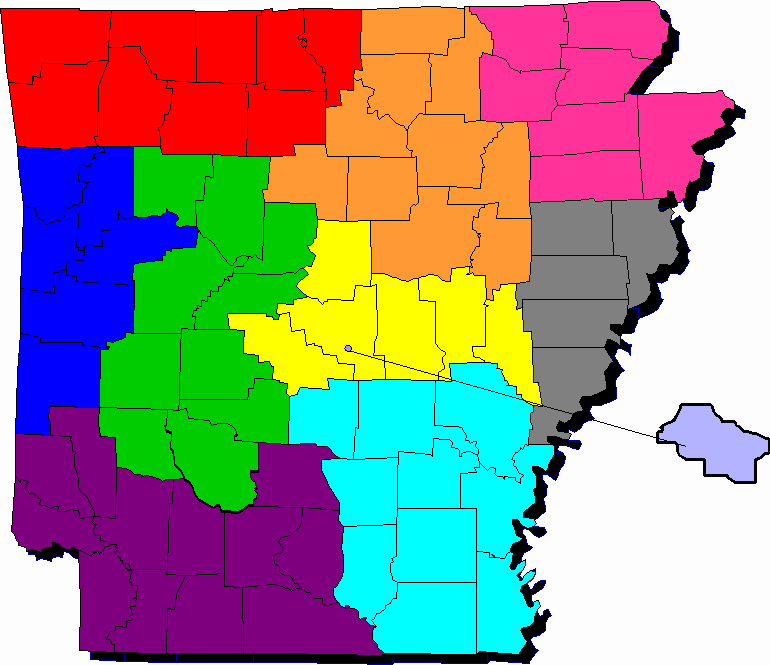 Northwest Arkansas Workforce Development AreaBaxter, Benton, Boone, Carroll, Madison, Marion, Newton, Searcy, and Washington CountiesNorth Central Arkansas Workforce Development AreaCleburne, Fulton, Independence, Izard, Jackson, Sharp, Stone, Van Buren, White, and Woodruff CountiesNortheast Arkansas Workforce Development Area Clay, Craighead, Greene, Lawrence, Mississippi, Poinsett, and Randolph CountiesWestern Arkansas Workforce Development Area Crawford, Franklin, Logan, Polk, Scott, and Sebastian Counties West Central Arkansas Workforce Development AreaClark, Conway, Garland, Hot Spring, Johnson, Montgomery, Perry, Pike, Pope, and Yell CountiesCentral Arkansas Workforce Development AreaFaulkner, Lonoke, Monroe, Prairie, Pulaski outside the city limits of Little Rock, and Saline CountiesCity of Little Rock Workforce Development AreaInside the city limits of Little RockEastern Arkansas Workforce Development AreaCrittenden, Cross, Lee, Phillips, and St. Francis CountiesSouthwest Arkansas Workforce Development AreaCalhoun, Columbia, Dallas, Hempstead, Howard, Lafayette, Little River, Miller, Nevada, Ouachita, Sevier, and Union CountiesSoutheast Arkansas Workforce Development AreaArkansas, Ashley, Bradley, Chicot, Cleveland, Desha, Drew, Grant, Jefferson, and Lincoln CountiesNorthwest Arkansas The Northwest Arkansas Workforce Development Area (WDA) consists of nine counties: Baxter, Benton, Boone, Carroll, Madison, Marion, Newton, Searcy, and Washington. The Area borders two states, Missouri to the north and Oklahoma to the west. The Fayetteville-Springdale-Rogers Metropolitan Statistical Area (MSA) is located within the Area. 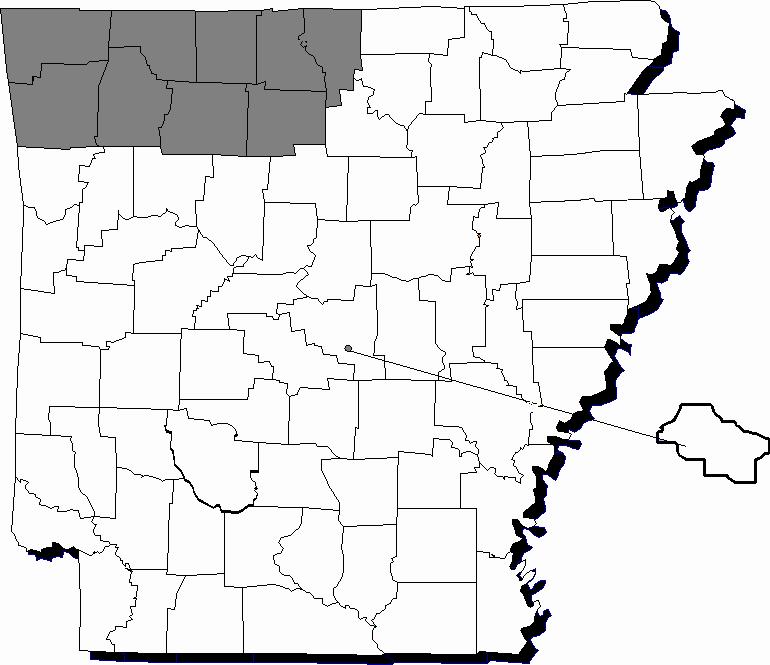    Among the 10 Local Workforce Development Areas, Northwest Arkansas has the largest employment base in the state. This region is projected to gain 33,326 jobs, an increase of 11.71 percent, from 2014 to 2024. Goods-Producing industries are projected to gain 3,132 net jobs, while Services-Providing industries are predicted to add 29,161 jobs over the 2014-2024 projection period. An estimated 30,412 Self-Employed and Unpaid Family Workers are expected to be based in Northwest Arkansas by 2024, a gain of 1,033.  Population grew 22.61 percent from 2004 to 2014 bringing the total population to 617,215.  The not seasonally adjusted unemployment rate for annual 2014 was 4.8 percent.    Education and Health Services is expected to be the top growing supersector with 9,021 jobs anticipated.  Leisure and Hospitality is predicted to be the fastest growing among the supersectors increasing employment by 22.23 percent.  Driving this growth is Food Services and Drinking Places, which is estimated to be the top growing industry in Northwest Arkansas adding 5,391 new jobs during the projection period.  Chemical Manufacturing is projected to be the fastest growing industry with a growth of 37.65 percent over the 10-year period.  On the negative side of the economy, Information is the only supersector expected to experience a decline with a small loss of 86 over the projection period.  Fabricated Metal Product Manufacturing is anticipated to lose 250 jobs between 2014 and 2024, while Heavy and Civil Engineering Construction could be the fastest declining industry with a 22.08 percent drop in employment.   Northwest Arkansas is projected to have 10,074 annual job openings over the 2014-2024 projection period, with 3,436 for growth and expansion and 6,638 for replacement. The Food Preparation and Serving Related Occupations major group is predicted to add the most jobs with a net gain of 5,335, while Healthcare Support Occupations is estimated to be the fastest growing major group with a 26.11 percent growth.  Combined Food Preparation and Serving Workers, Including Fast Food is estimated to be the top growing occupation with a gain of 1,568.  Physical Therapist Assistants is anticipated to be the fastest growing occupation increasing employment by 41.94 percent.  Bookkeeping, Accounting, and Auditing Clerks is expected to be the top declining occupation losing 112 between 2014 and 2024, while Lathe and Turning Machine Tool Setters, Operators, and Tenders, Metal and Plastic is forecast to cut 26.23 percent from its workforce. Northwest Arkansas Workforce Development Area2014-2024 Industry Projections by Major DivisionNorthwest Arkansas Workforce Development Area
2014-2024 Industry Projections Rankings (by NAICS Subsector)Top 10 Growing Industries Ranked by Net GrowthTop 10 Fastest Growing Industries Ranked by Percent Growth (Minimum Employment of 50)Top 5 Declining Industries Ranked by Net Growth (Bottom Five)Top 5 Fastest Declining Industries Ranked by Percent Growth (Bottom Five) (Minimum Decline of Five)Northwest Arkansas Workforce Development Area
2014-2024 Occupational Projections by Major GroupNorthwest Arkansas Workforce Development Area
2014-2024 Occupational Projections RankingsTop 10 Growing Occupations Ranked by Net GrowthTop 10 Fastest Growing Occupations Ranked by Percent Growth (Minimum Employment of 25)Top 10 Occupations Ranked by Annual Openings
Top 5 Declining Occupations Ranked by Net Growth (Bottom Five)
Top 5 Fastest Declining Occupations Ranked by Percent Growth (Bottom Five) (Minimum Decline of 5)North Central Arkansas  The North Central Arkansas Workforce Development Area (WDA) consists of 10 counties: Cleburne, Fulton, Independence, Izard, Jackson, Sharp, Stone, Van Buren, White, and Woodruff, with the state of Missouri bordering the Area to the north.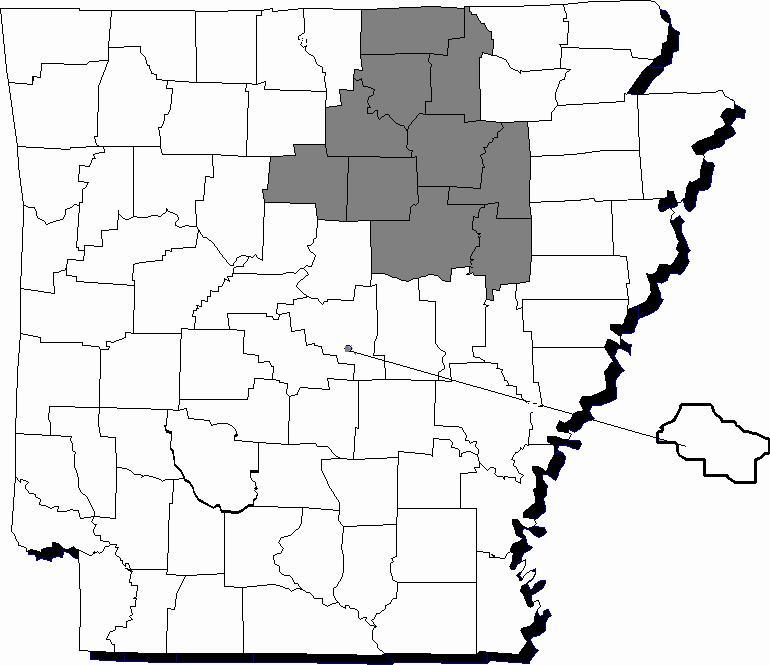   The North Central Arkansas WDA is projected to add 10,648 new jobs during the 2014-2024 projection period, or increase employment by 12.94 percent.  Goods-Producing industries are expected to add 805 new jobs, while the Services-Providing industries could add 7,772.  The Area is also expected to gain 2,071 Self-Employed and Unpaid Family Workers.  Between 2004 and 2014, there was a 4.20 percent rise in population bringing its total to 237,635 residents.  The not seasonally adjusted annual unemployment rate for 2014 was 7.7%  Education and Health Services is projected to be the top growing supersector in North Central Arkansas with a growth of 3,427 jobs.  Leisure and Hospitality is forecast to be the fastest growing supersector with a growth of 24.08 percent.  Food Services and Drinking Places is estimated to be the top growing industry adding 1,341 new jobs, while Machinery Manufacturing is expected to be the fastest growing industry with a rate of 67.88 percent.  The Information supersector is anticipated to be the only downside in North Central Arkansas during the 10-year projection period losing 25 jobs, or 5.12 percent of its workforce.  In terms of industry sectors, Utilities could lose 73 jobs, or 10.31 percent of its workforce, while Mining could lose 145 jobs, or 8.85 percent.  Fabricated Metal Product Manufacturing is likely to have the toughest outlook in the Area with a decline of 137 jobs, making it the top declining industry, while Pipeline Transportation could lose more than half of its workforce between 2014 and 2024.  North Central Arkansas is expected to have 3,030 total job openings annually between 2014 and 2024. Of these, 1,922 would be for replacement, while 1,108 would be for growth and expansion.  The Food Preparation and Serving Related Occupations major group is predicted to have the highest net growth with 1,470 new jobs.  Healthcare Support Occupations is forecast to be the fastest growing major group increasing by 27.69 percent.  Leading this Area in percent growth is Physical Therapist Assistants with a 39.62 percent rise in jobs.  Farmers, Ranchers and Other Agricultural Managers is estimated to add 1,338 new jobs to the workforce making it the top growing occupation in the Area.  The occupation is also anticipating the most annual openings with 279 between 2014 and 2024.  On the negative side of the economy, Bookkeeping, Accounting, and Auditing Clerks is projected to see a loss of 37 jobs machining it the top declining occupation, while Meter Readers, Utilities is expected to decline by 22.64 percent, the fastest in the Area.North Central Arkansas Workforce Development Area2014-2024 Industry Projections by Major DivisionNorth Central Arkansas Workforce Development Area
2014-2024 Industry Projections Rankings (by NAICS Subsector)Top 10 Growing Industries Ranked by Net GrowthTop 10 Fastest Growing Industries Ranked by Percent Growth (Minimum Employment of 50)Top 5 Declining Industries Ranked by Net Growth (Bottom Five)
Top 5 Fastest Declining Industries Ranked by Percent Growth (Bottom Five)North Central Arkansas Workforce Development Area
2014-2024 Occupational Projections by Major Group North Central Arkansas Workforce Development Area
2014-2024 Occupational Projections RankingsTop 10 Growing Occupations Ranked by Net GrowthTop 10 Fastest Growing Occupations Ranked by Percent Growth (Minimum Employment of 25)Top 10 Occupations Ranked by Annual OpeningsTop 5 Declining Occupations Ranked by Net Growth (Bottom Five)Top 5 Fastest Declining Occupations Ranked by Percent Growth (Bottom Five) (Minimum Decline of 5)Northeast Arkansas  The Northeast Arkansas Workforce Development Area (WDA) consists of seven counties: Clay, Craighead, Greene, Lawrence, Mississippi, Poinsett, and Randolph, with the states of Missouri bordering the area to the north and Tennessee to the east. The Jonesboro Metropolitan Statistical Area is located in this Area.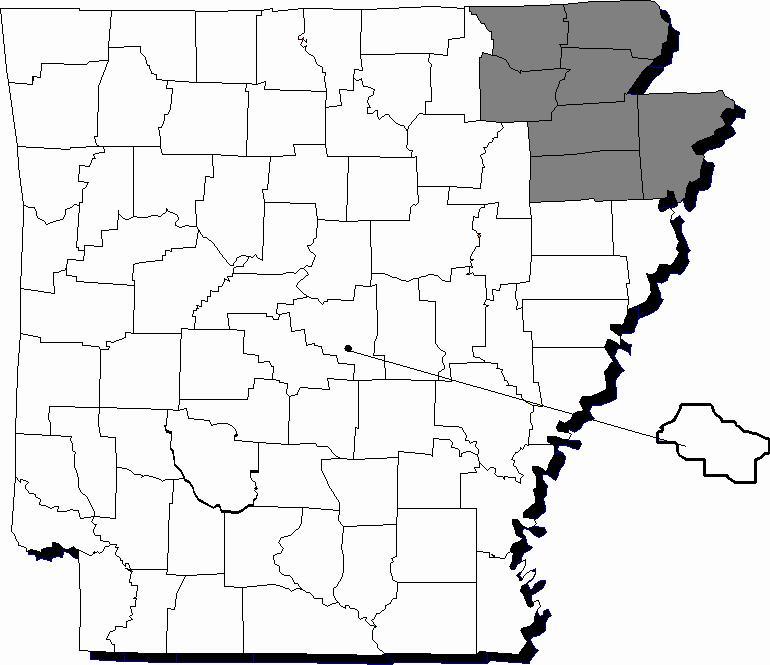   Northeast Arkansas WDA is expected to add 15,034 jobs during the projection period.  At 13.68 percent, the Area is anticipated to be the fastest growing during the 2014 to 2024 projection period.  Goods-Producing industries are predicted to have a gain of 3,278 jobs, while Services-Providing industries could add 9,677.  A net gain of 2,079 Self-Employed and Unpaid Family Workers is anticipated.  Population has increased 5.49 percent from 2004 to 2014 bringing the total population to 263,543.  The not seasonally adjusted unemployment rate for annual 2014 was 6.8 percent.     Education and Health Services is expected to be the top and fastest growing supersector with 4,681 new jobs to be added during the projection period, a 17.65 percent rise in jobs.  Food Services and Drinking Places is projected to be the top growing industry with a gain of 1,358 jobs.  Food Manufacturing could also drive growth in the Area with a 58.35 percent growth making it the fastest growing industry.  On the negative side of the local economy, Furniture and Related Product Manufacturing could be the top and fastest declining industry losing 162 jobs, or 32.93 percent of its workforce.  The Northeast Arkansas WDA is expected to have 4,194 annual job openings during the projection period. Of these, 2,632 would be for replacement, while 1,562 would be for growth and expansion.  Healthcare Practitioners and Technical Occupations is predicted to be the top and fastest growing major group adding 1,682 new jobs, a 26.03 percent gain.  Combined Food Preparation and Serving Workers, Including Fast Food is projected to be the top growing occupation with a gain of 619 new jobs.  Food Cooking Machine Operators and Tenders is anticipated to be the fastest growing occupation with a 55.93 percent increase.  On the negative side of the labor market, Cooks, Fast Food and Cutting, Punching, and Press Machine Setters, Operators, and Tenders, Metal and Plastic are forecast to lose 52 jobs each becoming the top declining occupations in the Area.       Telecommunications Line Installers and Repairers is estimated to lose 18.63 percent of its workforce. Northeast Arkansas Workforce Development Area2014-2024 Industry Projections by Major DivisionNortheast Arkansas Workforce Development Area
2014-2024 Industry Projections Rankings (by NAICS Subsector)Top 10 Growing Industries Ranked by Net GrowthTop 10 Fastest Growing Industries Ranked by Percent Growth (Minimum Employment of 50)Top 5 Declining Industries Ranked by Net GrowthTop 5 Fastest Declining Industries Ranked by Percent GrowthNortheast Arkansas Workforce Development Area
2014-2024 Occupational Projections by Major GroupNortheast Arkansas Workforce Development Area
2014-2024 Occupational Projections RankingsTop 10 Growing Occupations Ranked by Net GrowthTop 10 Fastest Growing Occupations Ranked by Percent Growth (Minimum Employment of 50)Top 10 Occupations Ranked by Annual OpeningsTop 5 Declining Occupations Ranked by Net Growth (Bottom Five)Top 5 Fastest Declining Occupations Ranked by Percent Growth (Bottom Five) (Minimum Decline of 5)Western Arkansas   The Western Arkansas Workforce Development Area (WDA) consists of six counties: Crawford, Franklin, Logan, Polk, Scott, and Sebastian; and is bordered to the west by the state of Oklahoma. The Arkansas portion of the Fort Smith Metropolitan Statistical Area is located in the Western Arkansas WDA.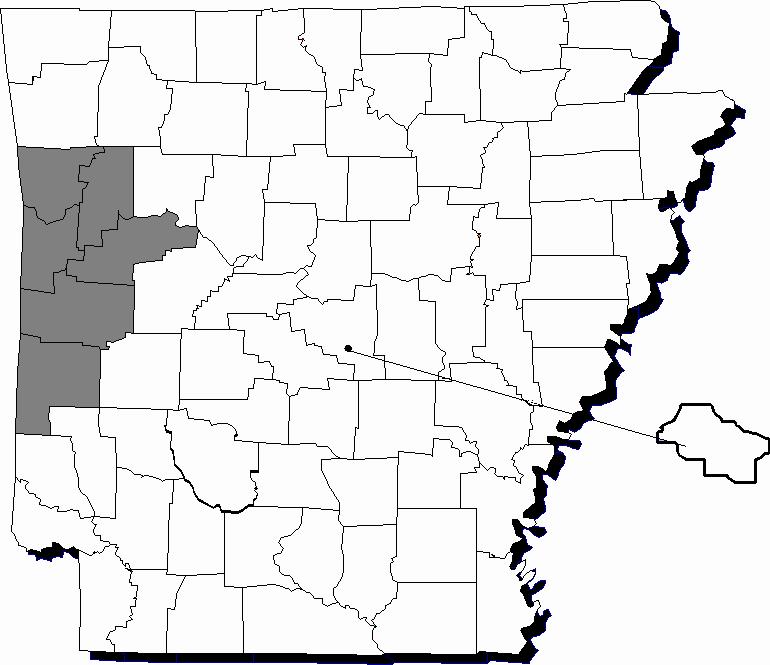   Western Arkansas WDA is expected to experience a net growth of employment with 9,916 jobs forecast to be added during the projection period. Goods-Producing industries are projected to have a net gain of 911 jobs, while the Services-Providing industries are estimated to add 9,245. The Area is predicted to lose 240 jobs for Self-Employed and Unpaid Family Workers.  Population grew 5.16 percent from 2004 to 2014 for a total population of 259,282.  The not seasonally adjusted unemployment rate for annual 2014 was 5.8 percent.   The Education and Health Services supersector is expected to add the most new jobs with 3,027 anticipated, while Leisure and Hospitality is estimated to see the fastest growth at 19.18 percent.  Food Services and Drinking Places is predicted to see the most growth gaining 1,534 jobs during the projection period, while Wholesale Electronic Markets and Agents and Brokers is projected to be the fastest growing industry with a 34.83 percent gain.  On the other side of the economy, Machinery Manufacturing is forecast to be the top declining industry losing 218, while Chemical Manufacturing is anticipated to lose 44.71 percent of its workforce becoming the fastest declining industry in Western Arkansas.  The Western Arkansas WDA is projected to see an 8.50 percent growth of its workforce between 2014 and 2024. Around 3,812 annual job openings are expected to be available during the projection period with 2,730 for replacement and 1,082 for growth and expansion.  Food Preparation and Serving Related Occupations is predicted to be the top and fastest growing major group anticipating 1,573 new jobs, a 16.84 percent gain in employment.  Combined Food Preparation and Serving Workers, Including Fast Food is projected to be the top growing occupation with a gain of 574.  Physical Therapists is estimated to be the fastest growing occupation with a 40.91 percent growth.  The Farming, Fishing, and Forestry Occupations major group could lose 3.67 percent of its workforce, or 45 jobs.  Farmers, Ranchers, and Other Agricultural Managers is anticipated to lose 240 jobs between 2014 and 2024, while Grinding, Lapping, Polishing, and Buffing Machine Tool Setters, Operators, and Tenders, Metal and Plastic is forecast to lose 26.67 percent of its workforce becoming the fastest declining occupation in the Area.Western Arkansas Workforce Development Area2014-2024 Industry Projections by Major DivisionWestern Arkansas Workforce Development Area
2014-2024 Industry Projections Rankings (by NAICS Subsector)Top 10 Growing Industries Ranked by Net GrowthTop 10 Fastest Growing Industries Ranked by Percent Growth (Minimum Employment of 50)Top 5 Declining Industries Ranked by Net GrowthTop 5 Fastest Declining Industries Ranked by Percent GrowthWestern Arkansas Workforce Development Area
2014-2024 Occupational Projections by Major GroupWestern Arkansas Workforce Development Area
2014-2024 Occupational Projections Rankings (by NAICS Subsector)
Top 10 Growing Occupations Ranked by Net Growth
Top 10 Fastest Growing Occupations Ranked by Percent Growth (Minimum Employment of 25)Top 10 Occupations Ranked by Annual OpeningsTop 5 Declining Occupations Ranked by Net Growth (Bottom Five)Top 5 Fastest Declining Occupations Ranked by Percent Growth (Bottom Five) (Minimum Decline of 5)West Central Arkansas  The West Central Arkansas Workforce Development Area (WDA) consists of 10 counties: Clark, Conway, Garland, Hot Spring, Johnson, Montgomery, Perry, Pike, Pope, and Yell; with the Hot Springs Metropolitan Statistical Area located within the WDA.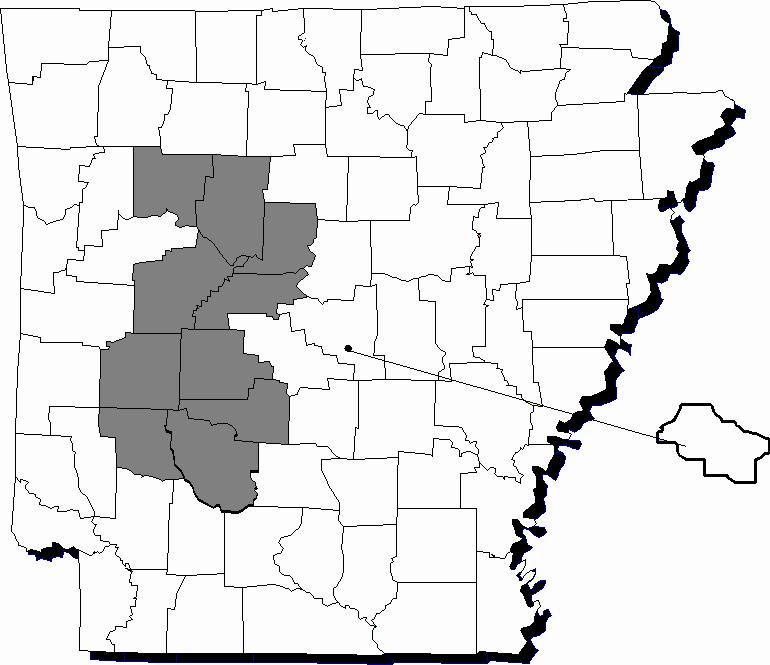    West Central Arkansas is expected to see an employment increase of 11,929 during the 2014-2024 projection period.  Goods-Producing industries are projected to gain 595 net jobs, while the Services-Providing industries are predicted to gain 8,848. There is estimated to be 2,486 more Self-Employed and Unpaid Family Workers in the Area by 2024.  Population grew 5.87 percent from 2004 and 2014 bringing the Area’s total population to 315,546 residents.  The not seasonally adjusted unemployment rate for annual 2014 was 6.5 percent. Education and Health Services is estimated to add 3,483 jobs, making it the top supersector in West Central Arkansas for net growth.  At 16.14 percent, Leisure and Hospitality is projected to be the fastest growing supersector.  Food Services and Drinking Places is predicted to lead all industries in net growth adding 1,812 to the local workforce.  Ambulatory Health Care Services is anticipated to be the fastest growing major group increasing employment by 29.58 percent.  Construction of Buildings is expected to be the top declining industry with a loss of 177 jobs, while Support Activities for Transportation is forecast to cut 32.01 percent of its workforce between 2014 and 2024.   West Central Arkansas’s occupational employment is expected to increase 9.69 percent during the projection period. About 4,196 annual job openings are anticipated in the Area.  Growth and expansion is estimated to account for 1,268 of those jobs, while 2,928 would be for replacement.  The Food Preparation and Serving Related Occupations major group is projected to be the top and fastest growing major group with 1,796 new jobs, a 16.89 percent gain.  Farmers, Ranchers, and Other Agricultural Managers is predicted to be the top growing occupation and have the most annual job openings with a gain of 1,169 new jobs between 2014 and 2024 and 234 annual job openings.  Physical Therapist Assistants is anticipated to be the fastest growing occupation raising employment by 43.84 percent.  The three Physical Therapy occupations are the Top 3 fastest growing occupations in the Top 10 Fastest Growing Occupations list.  Postal Service Mail Carriers is forecast to lose 79 jobs making it the top declining occupation, while    Postal Service Mail Sorters, Processors, and Processing Machine Operators is projected to be the fastest declining occupation with a declining rate of 30.77 percent.West Central Arkansas Workforce Development Area2014-2024 Industry Projections by Major DivisionWest Central Arkansas Workforce Development Area
2014-2024 Industry Projections Rankings (by NAICS Subsector)Top 10 Growing Industries Ranked by Net Growth
Top 10 Fastest Growing Industries Ranked by Percent Growth (Minimum Employment of 50)Top 5 Declining Industries Ranked by Net Growth (Bottom Five)Top 5 Fastest Declining Industries Ranked by Percent GrowthWest Central Arkansas Workforce Development Area
2014-2024 Occupational Projections by Major GroupWest Central Arkansas Workforce Development Area
2014-2024 Occupational Projections Rankings Top 10 Growing Occupations Ranked by Net GrowthTop 10 Fastest Growing Occupations Ranked by Percent Growth (Minimum Employment of 25)Top 10 Occupations Ranked by Annual OpeningsTop 5 Declining Occupations (Ranked by Net Growth) (Bottom Five)Top 5 Fastest Declining Occupations (Ranked by Percent Growth (Bottom Five) (Minimum Decline of 5)Central Arkansas   The Central Arkansas Workforce Development Area (WDA) consists of six counties: Faulkner, Lonoke, Monroe, Prairie, Saline, and the portion of Pulaski County outside of Little Rock. The majority of the Little Rock-North Little Rock-Conway Metropolitan Statistical Area is located in this WDA.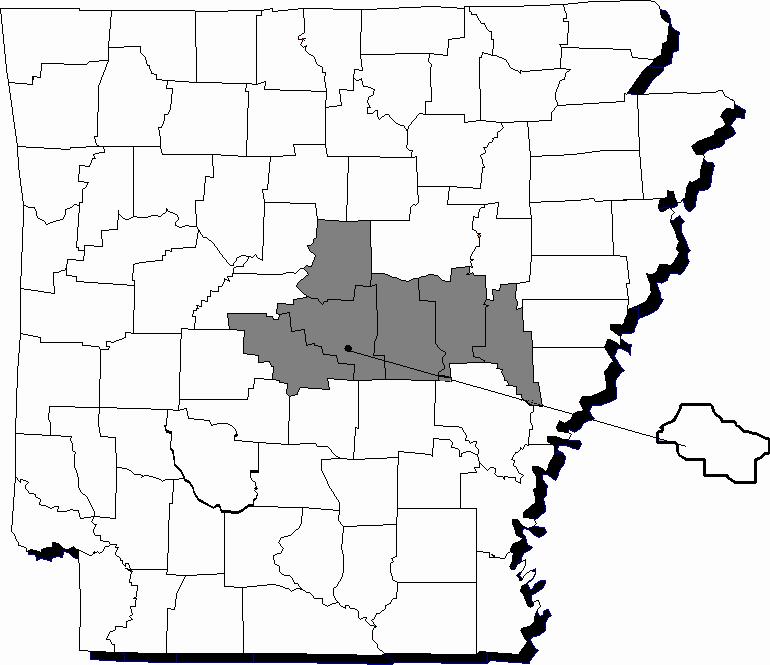   The Central Arkansas WDA is expected to add 20,448 new jobs between 2014 and 2022. Goods-Producing industries are projected to gain 1,294 net jobs, while the Services-Providing industries are predicted to add 18,039 jobs. In addition, 1,115 more Self-Employed and Unpaid Family Workers are expected to be based in this area.  Population for the Area grew 16.62 percent from 2004 to 2014 for a total population of 518,933 residents.  The not seasonally adjusted unemployment rate for annual 2014 was 5.4 percent.    Education and Health Services is estimated to be the top growing supersector in Central Arkansas with a growth of 6,575, an increase of 20.24 percent.  Leisure and Hospitality is predicted to be the fastest growing supersector with a 23.49 percent gain.  Driving this growth is Food Services and Drinking Places, which is projected to be the top growing industry, gaining 3,708 new jobs between 2014 and 2024.  Ambulatory Health Care Services is forecast to be the fastest growing occupation in the Area with a 56.20 percent rise in employment.   On the negative side of the local labor market, Postal Service jobs could fall by 181 jobs and Textile Product Mills is anticipated to be the fastest declining industry cutting 43.59 percent of its workforce.   Central Arkansas is expected to have 6,246 annual job openings during the projection period with 2,122 being for growth and expansion and 4,124 being for replacement.  The Food Preparation and Serving Related Occupations major group is projected to add the most jobs with 3,696 new jobs anticipated, while Healthcare Practitioners and Technical Occupations is estimated to be the fastest growing major group with an increase of 28.59 percent.  Combined Food Preparation and Serving Workers, Including Fast Food is estimated to be the top growing occupation with a gain of 1,412 jobs.  At 56.30 percent, Physical Therapists is forecast to be the fastest growing occupation.  In all, eight occupations in the Healthcare Practitioners and Technical Occupations major group are on the Top 10 Fastest Growing Occupations list.  The other two are in the Healthcare Support Occupations major group.  For declining occupations, Postal Service Mail Carriers is anticipated to lose 130 jobs between 2014 and 2024 becoming the top declining occupation in the Area.  Service Unit Operators, Oil, Gas, and Mining is predicted to lose 26.43 of its workforce making it the fastest declining occupation.Central Arkansas Workforce Development Area2014-2024 Industry Projections by Major Division  Central Arkansas Workforce Development Area
2014-2024 Industry Projections Rankings (by NAICS Subsector)Top 10 Growing Industries Ranked by Net GrowthTop 10 Fastest Growing Industries Ranked by Percent Growth (Minimum Employment of 50)Top 5 Declining Industries Ranked by Net Growth (Bottom Five)Top 5 Fastest Declining Industries Ranked by Net Percent (Bottom Five)Central Arkansas Workforce Development Area
2014-2024 Occupational Projections by Major GroupCentral Arkansas Workforce Development Area
2014-2024 Occupational Projections Rankings Top 10 Growing Occupations Ranked by Net GrowthTop 10 Fastest Growing Occupations Ranked by Percent Growth (Minimum Employment of 50)Top 10 Occupations Ranked by Annual OpeningsTop 5 Declining Occupations Ranked by Net Growth (Bottom Five)Top 5 Fastest Declining Occupations Ranked by Percent Growth (Bottom Five) (Minimum Decline of 5)City of Little Rock   The City of Little Rock Workforce Development Area (WDA) is a center for government operations, serving as the county seat of Pulaski County as well as the state’s capital. The Area is recognized as part of the Little Rock-North Little Rock-Conway Metropolitan Statistical Area.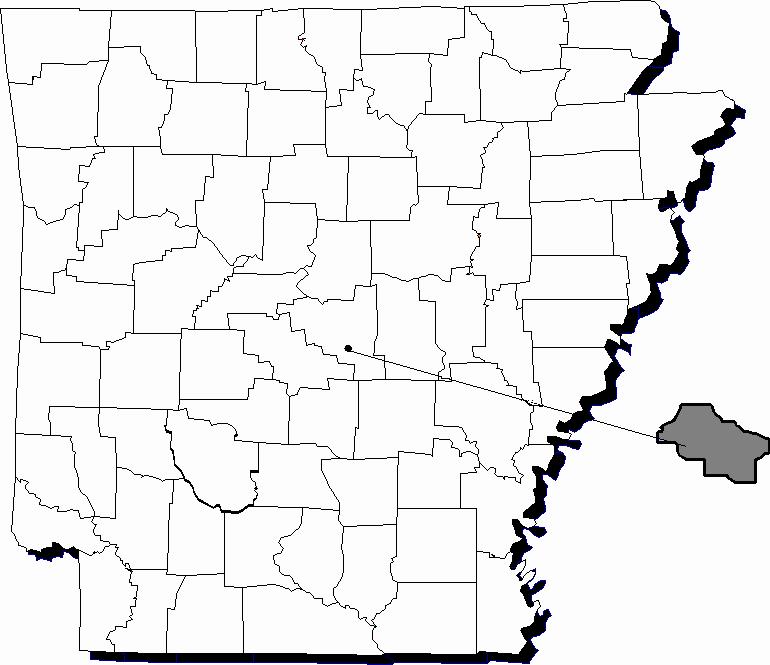    The City of Little Rock WDA is expected to grow by 17,228 jobs during the 2014-2024 projections period, or an increase of 9.28 percent.  Goods-Producing industries are projected to experience a net growth of 529 jobs, while Services-Providing industries are predicted to add 15,976.  Self-Employed and Unpaid Family Workers is predicted to experience a gain of 723.  Population in the Area has grown 6.49 percent from 2004 to 2014 bringing the Area to 197,652 residents.  The not seasonally adjusted annual unemployment rate for 2014 was 5.5 percent.    Education and Health Services is estimated to be the top supersector in the City of Little Rock WDA adding an anticipated 5,373 new jobs.  Driving this growth is Ambulatory Health Care Services, which is projected to be the top and fastest growing industry increasing employment by 2,531 jobs, or a gain of 29.57 percent.  Professional and Business Services is projected to be the fastest growing supersector with a gain of 14.58 percent.  On the negative side of the labor market, Postal Service is forecast to be the top declining industry losing 241 jobs, or more than a quarter of its 2014 workforce, but Private Households could lose even faster with a loss of 35.21 percent of its workforce.  The Information supersector is estimated to lose 141 jobs.   City of Little Rock WDA employers are expected to have 6,078 annual openings during the projection period.  Of these, 4,247 would be for replacement and 1,831 for growth and expansion.  Healthcare Practitioners and Technical Occupations is predicted to be the top growing major group with 2,004 new jobs.  Healthcare Support Occupations is expected to be the fastest growing major group with an increase of 17.31 percent.  Driving this growth is Occupational Therapy Assistants, which is estimated to be the fastest growing occupation with an increase of 60.67 percent.  Retail Salespersons is projected to be the top growing occupation for net change and annual openings with a gain of 870 new jobs and 274 annual openings.  On the downside of the economy, Bookkeeping, Accounting, and Auditing Clerks is anticipated to be the top declining occupation losing 104 jobs between 2014 and 2024.  Switchboard Operators, Including Answering Service is forecast to be the fastest declining occupation with a potential to lose a third of its workforce.City of Little Rock Workforce Development Area2014-2024 Industry Projections by Major DivisionCity of Little Rock Workforce Development Area
2014-2024 Industry Projections Rankings (by NAICS Subsector)Top 10 Growing Industries Ranked by Net Growth Top 10 Fastest Growing Industries Ranked by Percent Growth (Minimum Employment of 50)Top 5 Declining Industries Ranked by Net Growth (Bottom Five)Top 5 Fastest Declining Industries Ranked by Percent Growth (Bottom Five)City of Little Rock Workforce Development Area
2014-2024 Occupational Projections by Major GroupCity of Little Rock Workforce Development Area
2014-2024 Occupational Projections Rankings Top 10 Growing Occupations Ranked by Net GrowthTop 10 Fastest Declining Occupations Ranked by Percent Growth (Minimum Employment of 50)Top 10 Occupations Ranked by Annual OpeningsTop 5 Declining Occupations Ranked by Net Growth (Bottom Five)Top 5 Fastest Declining Occupations Ranked by Percent Growth (Bottom Five) (Minimum Decline of 5)Eastern Arkansas    The Eastern Arkansas Workforce Development Area (WDA) consists of five counties: Crittenden, Cross, Lee, Phillips, and St. Francis. With Tennessee bordering this Area to the east, Crittenden County makes up a portion of the Memphis Metropolitan Statistical Area, the fifty-fifth largest in the United States.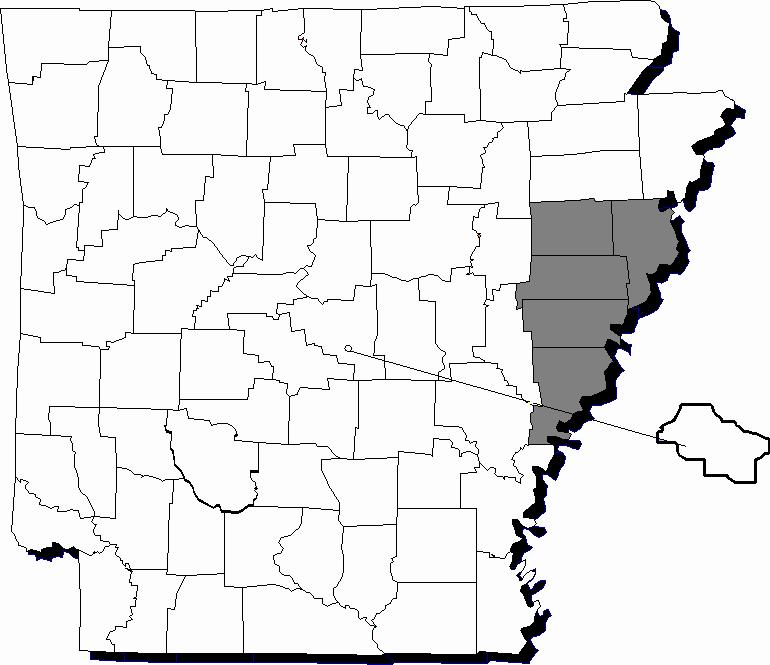     The Eastern Arkansas WDA is expected to gain 1,961 net jobs during the 2014-2024 projection period, a 4.64 percent increase in employment.  Goods-Producing industries are projected to gain 191 jobs, while the Services-Providing industries are predicted to gain 1,632.  Self-Employed and Unpaid Family Workers are predicted to experience a net gain of 138 jobs during the projection period.  Population in the Area declined 7.65 percent from 2004 to 2014, meaning more than 10,000 residents left the Eastern Arkansas Area bringing the total population to 123,410.  The not seasonally adjusted unemployment rate for annual 2014 was 7.9 percent.    The Trade, Transportation, and Utilities supersector is expected to add the most jobs with 415 jobs anticipated.  Driving this growth is Social Assistance, which is estimated to be the top growing industry with a gain of 295 jobs.  At 11.82 percent, Professional and Business Services is projected to be the fastest growing supersector in the Eastern Arkansas WDA.  Nonmetallic Mineral Product Manufacturing is forecast to raise employment by 66.04 percent between 2014 and 2024, making it the fastest growing industry.  Educational Services could lose the most jobs losing 78 during the projection period, while Clothing and Clothing Accessories Stores are anticipated to drop 40.16 percent of its respective workforce.   The Area is expected to have 1,247 annual openings during the projection period with 1,006 being for replacement and the remaining 241 for growth and expansion.  Personal Care and Service Occupations is projected to be the fastest growing major group with an anticipated gain of 12.78 percent.  Driving this growth is Personal Care Aides with a gain of 228, or an increase of 17.35 percent.  Production Occupations is predicted to add the most jobs among the major groups with 368 new jobs.  Industrial Machinery Mechanics is estimated to raise employment by 35.85 percent making it the fastest growing occupation in the Area.  Cooks, Fast Food is slated to be the top declining occupation losing 48 jobs between 2014 and 2024, while Molding, Coremaking, and Casting Machine Setters, Operators, and Tenders, Metal and Plastic is estimated to be the fastest declining occupation with a loss of 21.62 percent of its workforce.  Eastern Arkansas Workforce Development Area2014-2024 Industry Projections by Major DivisionEastern Arkansas Workforce Development Area
2014-2024 Industry Projections Rankings (by NAICS Subsector)Top 10 Growing Industries Ranked by Net GrowthTop 10 Fastest Growing Industries Ranked by Percent Growth (Minimum Employment of 25)Top 5 Declining Industries Ranked by Net Growth (Bottom Five)Top 5 Fastest Declining Industries Ranked by Percent Growth (Bottom Five)Eastern Arkansas Workforce Development Area
2014-2024 Occupational Projections by Major GroupEastern Arkansas Workforce Development Area
2014-2024 Occupational Projections RankingsTop 10 Growing Occupations Ranked by Net GrowthTop 10 Fastest Growing Occupations Ranked by Percent Growth (Minimum Employment of 25)Top 10 Occupations Ranked by Annual OpeningsTop 5 Declining Occupations Ranked by Net GrowthTop 5 Fastest Declining Occupations Ranked by Percent Growth (Minimum Decline of 5)Southwest Arkansas   The Southwest Arkansas Workforce Development Area (WDA) is the largest Workforce Area in the state in terms of the number of counties represented. Twelve counties are located within this region: Calhoun, Columbia, Dallas, Hempstead, Howard, Lafayette, Little River, Miller, Nevada, Ouachita, Sevier, and Union. Three states border the Area: Oklahoma to the west, Texas to the southwest, and Louisiana to the south. Miller County is part of the Texarkana AR/TX Metropolitan Statistical Area.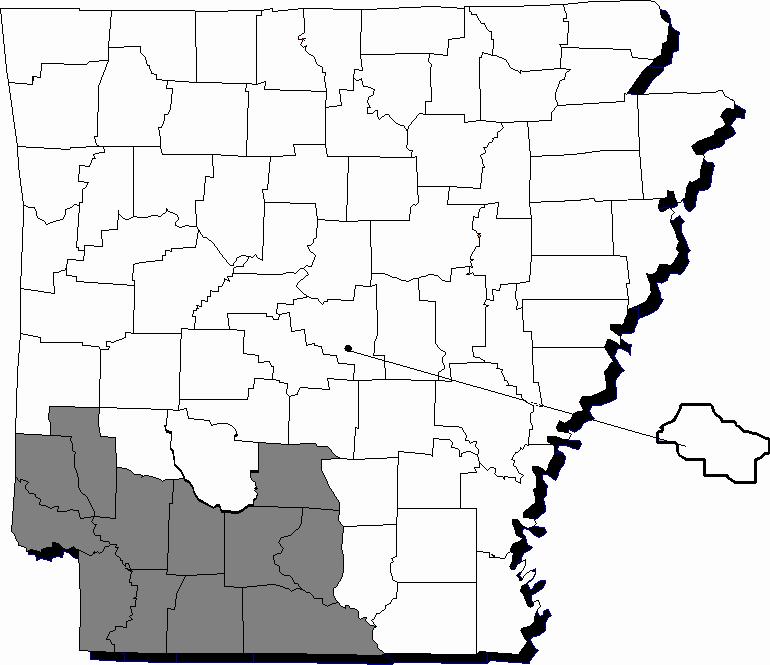   Employment in the Southwest Arkansas WDA is forecast to increase by 4,417, or a 4.90 percent growth during the 2014-2024 projection period.  Goods-Producing industries are projected to gain 218 jobs, while the Services-Providing industries are predicted to increase by 3,725 jobs. The Area is expected to gain 474 Self-Employed and Unpaid Family Workers.  Population decreased 3.77 percent from 2004 and 2014 bringing its total down to 227,075 residents.  The not seasonally adjusted unemployment rate for annual 2014 was 6.8 percent  Education and Health Services is estimated to be the top growing supersector with a gain of 1,768 jobs, a growth of 9.98 percent.  Ambulatory Health Care Services is projected to be the top growing industry adding 727 new jobs between 2014 and 2024.  Crop Production is predicted to be the fastest growing industry with a gain of 35.87 percent.  Construction is anticipated to be the fastest growing supersector with a 12.08 percent increase in employment.  On the negative side of the labor market, Manufacturing could lose the most jobs among the industry supersectors with a decline of 231 jobs.  Food Manufacturing is forecast to drive this downturn becoming the top declining industry in Southwest Arkansas with a loss of 521.  Support Activities for Transportation is expected to drop employment by 34.92 percent becoming the fastest declining industry. Information is slated to be the fastest declining supersector with a potential loss of 11.01 percent of its workforce.   Between 2014 and 2024, Southwest Arkansas employers are estimated to have 2,668 job openings annually. The Area is forecast to have 2,107 replacement annual openings and 561 annual openings due to growth.  The Construction and Extraction Occupations major group is expected to add the most jobs with 535 new jobs anticipated, while Personal Care and Service Occupations are forecast to be the fastest growing major group with an increase of 15.94 percent.  Heavy and Tractor-Trailer Truck Drivers is set to be the top growing occupation adding 340 new jobs between 2014 and 2024.  Emergency Medical Technicians and Paramedics is predicted to be the fastest growing occupation increasing its workforce by 35.29 percent.  On the downside of the labor market, Cooks, Fast Food are projected to lose 113 jobs becoming the top declining occupation, while Switchboard Operators, Including Answering Service is anticipated to be the fastest declining occupation losing by a rate of 31.43 percent.  The Farming, Fishing, and Forestry Occupations major group is expected to lose 104 jobs between 2014 and 2024, or 8.80 percent of its workforce.Southwest Arkansas Workforce Development Area2014-2024 Industry Projections by Major DivisionSouthwest Arkansas Workforce Development Area
2014-2024 Industry Projections Rankings (by NAICS Subsector)
Top 10 Growing Industries Ranked by Net Growth
Top 10 Fastest Growing Industries Ranked by Percent Growth (Minimum Employment of 50)Top 5 Declining Industries Ranked by Net Growth (Bottom Five)Top 10 Fastest Declining Industries Ranked by Percent Growth (Minimum Employment of 50)Southwest Arkansas Workforce Development Area
2014-2024 Occupational Projections by Major GroupSouthwest Arkansas Workforce Development Area
2014-2024 Occupational Projections Rankings
Top 10 Growing Occupations Ranked by Net GrowthTop 10 Fastest Growing Occupations Ranked by Percent Growth (Minimum Employment of 25)Top 10 Growing Occupations Ranked by Annual OpeningsTop 5 Declining Occupations Ranked by Net Growth (Bottom Five)Top 5 Fastest Declining Occupations Ranked by Percent Growth (Bottom Five) (Minimum Decline of 5)Southeast Arkansas  The Southeast Arkansas Workforce Development Area (WDA) consists of 10 counties: Arkansas, Ashley, Bradley, Chicot, Cleveland, Desha, Drew, Grant, Jefferson, and Lincoln. Two states border the Southeast Arkansas WDA, Louisiana to the south and Mississippi to the east; and the Pine Bluff Metropolitan Statistical Area is located in the Area.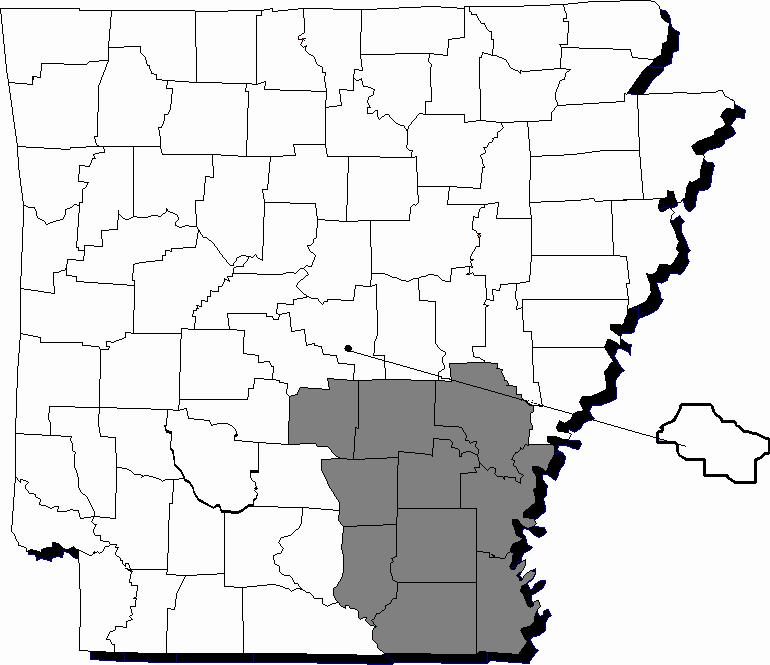    The Southeast Arkansas WDA is expected to increase employment by 1,875 between 2014 and 2024.  Goods-Producing industries are projected to lose 829 jobs, while the Services-Providing industries are predicted to gain 2,914 jobs. The Area is estimated to lose 210 Self-Employed and Unpaid Family Workers.  Population in the Area declined 7.77 percent from 2004 to 2014 with a loss of more than 17,000 residents bringing its residency to 205,368.  The not seasonally adjusted unemployment rate for annual 2014 was 8.0 percent, the highest in the state.  The Education and Health Services supersector is predicted to lead the Area in net growth with 1,613 new jobs anticipated, while Professional and Business Services is estimated to be the fastest growing supersector during the projection period with a 14.33 percent increase in jobs.  Social Assistance is projected to be the top growing industry adding 766 jobs between 2014 and 2024.  Ambulatory Health Care Services is expected to be the fastest growing industry increasing employment by 29.59 percent.  On the negative side of the economy, Paper Manufacturing is expected to lose 296 jobs during the projection period making it the top declining industry, while Broadcasting (except Internet) is forecast to be the fastest declining industry with a 40.63 percent reduction in employment.  Manufacturing as a whole could lose the most among the supersectors losing 803 jobs, while Information could be the fastest losing 13.04 percent of its workforce.   Southeast Arkansas WDA employment is expected to increase by 2.38 percent between 2014 and 2024.  Of the 2,209 job openings projected to be available annually, 372 would be for growth and expansion, while 1,837 would be for replacement.  Healthcare Support Occupations is predicted to be the top and fastest growing major group with a gain of 457 new jobs, a 16.32 percent increase.  Nurse Practitioners is anticipated to be the fastest growing occupation in the Area increasing employment by 41.27 percent.  Personal Care Aides is estimated to be the top growing occupation adding 313 jobs to the local economy between 2014 and 2024.  Farmers, Ranchers, and Other Agricultural Managers is predicted to be the top declining occupation with a loss of 221, while Switchboard Operators, Including Answering Service could lose 40.00 percent of its workforce making it the fastest declining occupation.  Overall, in the Southeast Arkansas WDA, seven major groups are anticipated to see net job losses with Production Occupations losing the most at 480, or 4.76 percent of its workforce.Southeast Arkansas Workforce Development Area2014-2024 Industry Projections by Major DivisionSoutheast Arkansas Workforce Development Area
2014-2024 Industry Projections Rankings (by NAICS Subsector) 

Top 10 Growing Industries Ranked by Net GrowthTop 10 Fastest Growing Industries Ranked by Percent Growth (Minimum Employment of 50)Top 5 Declining Industries Ranked by Percent Growth (Bottom Five)Top 5 Declining Industries Ranked by Percent Growth (Bottom Five)Southeast Arkansas Workforce Development Area
2014-2024 Occupational Projections by Major GroupSoutheast Arkansas Workforce Development Area
2014-2024 Occupational Projections RankingsTop 10 Growing Occupations Ranked by Net GrowthTop 10 Fastest Growing Occupations Ranked by Percent Growth (Minimum Employment of 25)Top 10 Occupations Ranked by Annual OpeningsTop 5 Declining Occupations Ranked by Net Growth (Bottom Five)Top 5 Fastest Declining Occupations Ranked by Percent Growth (Minimum Decline of 5)This workforce product was funded by a grant awarded by the U.S. Department of Labor's Employment and Training Administration.  The product was created by the recipient and does not necessarily reflect the official position of the U.S. Department of Labor.  The Department of Labor makes no guarantees, warranties, or assurances of any kind, express or implied, with respect to such information, including any information on linked sites and including, but not limited to, accuracy of the information or its completeness, timeliness, usefulness, adequacy, continued availability, or ownership. This product is copyrighted by the institution that created it.  Internal use by an organization and/or personal use by an individual for non-commercial purposes is permissible.  All other uses require the prior authorization of the copyright owner.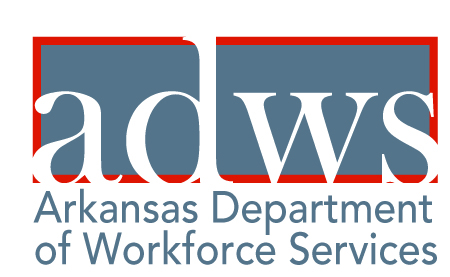 Explanation of Industry Projections Data…………………………………….Page 5Explanation of Occupational Projections Data…………………………………….Page 5Definition of Important Terms…………………………………….Page 6Methodology…………………………………….Page 7Total Employment Projections by Workforce Development Area…………………………………….Page 9Percent Growth of Total Employment by Workforce Development Area (Chart)…………………………………….Page 10Local Workforce Development Areas Map…………………………………….Page 11Northwest Arkansas Workforce Development Area Profile…………………………………….Page 122014-2024 Industry Projections by Major Division…………………………………….Page 13Industry Rankings…………………………………….Page 142014-2024 Occupational Projections by Major Group…………………………………….Page 16Occupational Rankings…………………………………….Page 17North Central Arkansas Workforce Development Area Profile…………………………………….Page 192014-2024 Industry Projections by Major Division…………………………………….Page 20Industry Rankings…………………………………….Page 212014-2024 Occupational Projections by Major Group…………………………………….Page 23Occupational Rankings…………………………………….Page 24Northeast Arkansas Workforce Development Area Profile…………………………………….Page 262014-2024 Industry Projections by Major Division…………………………………….Page 27Industry Rankings…………………………………….Page 282014-2024 Occupational Projections by Major Group…………………………………….Page 30Occupational Rankings…………………………………….Page 31Western Arkansas Workforce Development Area Profile…………………………………….Page 332014-2024 Industry Projections by Major Division…………………………………….Page 34Industry Rankings…………………………………….Page 352014-2024 Occupational Projections by Major Group…………………………………….Page 37Occupational Rankings…………………………………….Page 38West Central Arkansas Workforce Development Area Profile…………………………………….Page 402014-2024 Industry Projections by Major Division…………………………………….Page 41Industry Rankings…………………………………….Page 422014-2024 Occupational Projections by Major Group…………………………………….Page 44Occupational Rankings…………………………………….Page 45Central Arkansas Workforce Development Area Profile…………………………………….Page 472014-2024 Industry Projections by Major Division…………………………………….Page 48Industry Rankings…………………………………….Page 492014-2024 Occupational Projections by Major Group…………………………………….Page 51Occupational Rankings…………………………………….Page 52City of Little Rock Workforce Development Area Profile…………………………………….Page 542014-2024 Industry Projections by Major Division…………………………………….Page 55Industry Rankings…………………………………….Page 562014-2024 Occupational Projections by Major Group…………………………………….Page 58Occupational Rankings…………………………………….Page 59Eastern Arkansas Workforce Development Area Profile…………………………………….Page 612014-2024 Industry Projections by Major Division…………………………………….Page 62Industry Rankings…………………………………….Page 632014-2024 Occupational Projections by Major Group…………………………………….Page 65Occupational Rankings…………………………………….Page 66Southwest Arkansas Workforce Development Area Profile…………………………………….Page 682014-2024 Industry Projections by Major Division…………………………………….Page 69Industry Rankings…………………………………….Page 702014-2024 Occupational Projections by Major Group…………………………………….Page 72Occupational Rankings…………………………………….Page 73Southeast Arkansas Workforce Development Area Profile…………………………………….Page 752014-2024 Industry Projections by Major Division…………………………………….Page 76Industry Rankings…………………………………….Page 772014-2024 Occupational Projections by Major Group…………………………………….Page 79Occupational Rankings…………………………………….Page 80NAICSCodeNAICS Title2014
Estimated
Employment2024
Projected
EmploymentNet
ChangePercent
ChangeIndustry code according to the North American Industry Classification System (NAICS) Title and Coding StructureIndustry title according to the North American Industry Classification System (NAICS) Title and Coding StructureAn estimate of the number of jobs in an industry in 2014The projected number of jobs expected to be in an industry in 2024Total number of jobs an industry is expected to gain or lose over the 2014 to 2024 periodPercent change in the number of jobs in an industry over the 2014 to 2024 periodSOC
CodeSOC Title2014
Estimated
Employment2024
Projected
EmploymentNet
ChangePercent
ChangeAnnual
Openings-
GrowthAnnual
Openings-
ReplacementTotal
Annual
OpeningsThe occupational code based on the Standard Occupational Classification (SOC) Coding and Title StructureThe 
occupational 
title based on 
the Standard Occupational Classification 
(SOC) Coding 
and Title 
StructureAn estimate 
of the number 
of jobs in an occupation 
in 2014The projected number of jobs expected 
to be in an occupation 
in 2024Total number 
of jobs an occupation 
is expected to gain or lose over the 2014 
to 2024 
periodPercent change in 
the number 
of jobs in an occupation over the 2014 to 2024 
periodAverage number of annual job openings expected to 
be available during the projection period due to employment growthAverage number of annual job openings expected to be available during the projection period due to the need to replace workers who leave the occupationAverage number of annual job openings expected to be available during the projection period due to employment growth and replacementsWorkforce
Development 
Area2014
Estimated
Employment2024
Projected
EmploymentNet
ChangePercent
ChangeAnnual
Openings-
GrowthAnnual Openings-
ReplacementAnnual
Openings-
TotalNorthwest Arkansas284,515317,84133,32611.71%3,4366,63810,074North Central Arkansas82,28092,92810,64812.94%1,1081,9223,030Northeast Arkansas109,906124,94015,03413.68%1,5622,6324,194Western Arkansas116,701126,6179,9168.50%1,0822,7303,812West Central Arkansas123,101135,03011,9299.69%1,2682,9284,196Central Arkansas171,798192,24620,44811.90%2,1224,1246,246City of Little Rock185,601202,82917,2289.28%1,8314,2476,078Eastern Arkansas42,26744,2281,9614.64%2411,0061,247Southwest Arkansas90,23194,6484,4174.90%5612,1072,668Southeast Arkansas78,63180,5061,8752.38%3721,8372,209NAICS
CodeNAICS Title2014
Estimated Employment2024 
Projected 
EmploymentNet
GrowthPercent
Growth000000TOTAL ALL INDUSTRIES284,515317,84133,32611.71%000671Total Self Employed and Unpaid Family Workers, All Jobs29,37930,4121,0333.52%006010    Self Employed Workers, All Jobs28,30529,3481,0433.68%007010    Unpaid Family Workers, All Jobs1,0741,064-10-0.93%101000Goods Producing44,76747,8993,1327.00%101100NATURAL RESOURCES AND MINING1,5191,531120.79%110000Agriculture, Forestry, Fishing and Hunting1,3761,386100.73%210000Mining14314521.40%101200CONSTRUCTION9,27010,9051,63517.64%101300MANUFACTURING33,97835,4631,4854.37%Non-Durable Goods Manufacturing20,55521,4809254.50%Durable Goods Manufacturing13,42313,9835604.17%102000Services Providing210,369239,53029,16113.86%102100TRADE, TRANSPORTATION, AND UTILITIES55,07661,4876,41111.64%420000Wholesale Trade9,05110,3121,26113.93%440000Retail Trade29,20632,2723,06610.50%480000Transportation and Warehousing15,62517,5601,93512.38%220000Utilities1,1941,34314912.48%102200INFORMATION2,3542,268-86-3.65%102300FINANCIAL ACTIVITIES8,4169,6401,22414.54%520000Finance and Insurance5,8896,57668711.67%530000Real Estate and Rental and Leasing2,5273,06453721.25%102400PROFESSIONAL AND BUSINESS SERVICES43,86547,1493,2847.49%540000Professional, Scientific, and Technical Services10,46611,7401,27412.17%550000Management of Companies and Enterprises23,17623,9818053.47%560000Administrative and Support and Waste Management and Remediation Services10,22311,4281,20511.79%102500EDUCATION AND HEALTH SERVICES53,80162,8229,02116.77%610000Educational Services24,71427,2982,58410.46%620000Health Care and Social Assistance29,08735,5246,43722.13%102600LEISURE AND HOSPITALITY26,38432,2505,86622.23%710000Arts, Entertainment, and Recreation2,6312,8322017.64%720000Accommodation and Food Services23,75329,4185,66523.85%102700OTHER SERVICES (EXCEPT GOVERNMENT)8,5929,7321,14013.27%102800GOVERNMENT11,88114,1822,30119.37%NAICSCodeNAICS Title2014
Estimated
Employment2024
Projected
EmploymentNumeric
ChangePercent
Change722000Food Services and Drinking Places20,66526,0565,39126.09%621000Ambulatory Health Care Services10,05613,0322,97629.59%611000Educational Services24,71427,2982,58410.46%623000Nursing and Residential Care Facilities5,1617,0011,84035.65%999300Local Government, Excluding Education and Hospitals7,0468,4981,45220.61%484000Truck Transportation11,64212,9801,33811.49%541000Professional, Scientific, and Technical Services10,46611,7401,27412.17%238000Specialty Trade Contractors6,7247,9701,24618.53%452000General Merchandise Stores8,0759,2021,12713.96%622000Hospitals7,3118,4111,10015.05%NAICSCodeNAICS Title2014
Estimated
Employment2024
Projected
EmploymentNumeric
ChangePercent
Change325000Chemical Manufacturing2473409337.65%623000Nursing and Residential Care Facilities5,1617,0011,84035.65%425000Wholesale Electronic Markets and Agents and Brokers2,9133,9311,01834.95%524000Insurance Carriers and Related Activities1,3641,81445032.99%488000Support Activities for Transportation8281,09827032.61%236000Construction of Buildings1,7492,31456532.30%562000Waste Management and Remediation Services60379319031.51%485000Transit and Ground Passenger Transportation37248411230.11%621000Ambulatory Health Care Services10,05613,0322,97629.59%115000Support Activities for Agriculture and Forestry2623367428.24%NAICSCodeNAICS Title2014
Estimated
Employment2024
Projected
EmploymentNumeric
ChangePercent
Change332000Fabricated Metal Product Manufacturing2,8732,623-250-8.70%237000Heavy and Civil Engineering Construction797621-176-22.08%424000Merchant Wholesalers, Nondurable Goods2,7432,580-163-5.94%517000Telecommunications703578-125-17.78%337000Furniture and Related Product Manufacturing962877-85-8.84%NAICSCodeNAICS Title2014
Estimated
Employment2024
Projected
EmploymentNumeric
ChangePercent
Change237000Heavy and Civil Engineering Construction797621-176-22.08%517000Telecommunications703578-125-17.78%337000Furniture and Related Product Manufacturing962877-85-8.84%332000Fabricated Metal Product Manufacturing2,8732,623-250-8.70%814000Private Households170157-13-7.65%SOC
CodeSOC Title2014
Estimated
Employment2024
Projected
EmploymentNumeric
ChangePercentChangeAnnual
Openings-
GrowthAnnualOpenings-
ReplacementAnnualOpenings-
Total00-0000Total, All Occupations284,515317,84133,32611.71%3,4366,63810,07411-0000Management Occupations30,02132,1242,1037.01%21061682613-0000Business and Financial Operations Occupations15,21416,9211,70711.22%17130447515-0000Computer and Mathematical Occupations7,3687,9976298.54%6912018917-0000Architecture and Engineering Occupations2,4622,74628411.54%29588719-0000Life, Physical, and Social Science Occupations1,3741,58020614.99%21406121-0000Community and Social Service Occupations4,4245,20277817.59%789317123-0000Legal Occupations1,4961,6371419.43%15264125-0000Education, Training, and Library Occupations14,74716,4751,72811.72%17331949227-0000Arts, Design, Entertainment, Sports, and Media Occupations3,1583,3281705.38%19789729-0000Healthcare Practitioners and Technical Occupations12,97215,7632,79121.52%28028556531-0000Healthcare Support Occupations5,8137,3311,51826.11%15212928133-0000Protective Service Occupations3,2543,90164719.88%658815335-0000Food Preparation and Serving Related Occupations22,74528,0805,33523.46%5348271,36137-0000Building and Grounds Cleaning and Maintenance Occupations8,6239,50588210.23%8817226039-0000Personal Care and Service Occupations10,01611,5371,52115.19%15221336541-0000Sales and Related Occupations30,13533,6593,52411.69%3549201,27443-0000Office and Administrative Support Occupations39,17141,9182,7477.01%3168121,12845-0000Farming, Fishing, and Forestry Occupations1,8381,812-26-1.41%4454947-0000Construction and Extraction Occupations9,54111,0341,49315.65%15014829849-0000Installation, Maintenance, and Repair Occupations10,04011,3241,28412.79%13623537151-0000Production Occupations23,52424,7351,2115.15%15551867353-0000Transportation and Material Moving Occupations26,57929,2322,6539.98%266589855SOC
CodeSOC Title2014
Estimated
Employment2024
Projected
EmploymentNumeric
ChangePercentChangeAnnual
Openings-
GrowthAnnualOpenings-
ReplacementAnnualOpenings-
Total35-3021Combined Food Preparation and Serving Workers, Including Fast Food5,0266,5941,56831.20%15716231953-3032Heavy and Tractor-Trailer Truck Drivers11,64812,9531,30511.20%13019832841-2031Retail Salespersons10,54711,7181,17111.10%11736648335-3031Waiters and Waitresses4,9486,0101,06221.46%10623834435-2014Cooks, Restaurant2,4863,40091436.77%916615739-9021Personal Care Aides3,4124,29288025.79%882811629-1141Registered Nurses3,6264,47384723.36%858617131-1014Nursing Assistants2,6243,38576129.00%765913541-2011Cashiers6,5307,21068010.41%6827834643-9061Office Clerks, General6,4717,0395688.78%57140197SOC
CodeSOC Title2014
Estimated
Employment2024
Projected
EmploymentNumeric
ChangePercentChangeAnnual
Openings-
GrowthAnnualOpenings-
ReplacementAnnualOpenings-
Total31-2021Physical Therapist Assistants1862647841.94%851329-1171Nurse Practitioners2032878441.38%851335-2014Cooks, Restaurant2,4863,40091436.77%916615729-1123Physical Therapists30241311136.75%1181915-2031Operations Research Analysts33451236.36%11229-1071Physician Assistants63852234.92%21341-3021Insurance Sales Agents73798024332.97%24194321-1094Community Health Workers64852132.81%21329-1122Occupational Therapists1562075132.69%53829-2032Diagnostic Medical Sonographers74982432.43%213SOC
CodeSOC Title2014
Estimated
Employment2024
Projected
EmploymentNumeric
ChangePercentChangeAnnual
Openings-
GrowthAnnualOpenings-
ReplacementAnnualOpenings-
Total41-2031Retail Salespersons10,54711,7181,17111.10%11736648341-2011Cashiers6,5307,21068010.41%6827834635-3031Waiters and Waitresses4,9486,0101,06221.46%10623834453-3032Heavy and Tractor-Trailer Truck Drivers11,64812,9531,30511.20%13019832835-3021Combined Food Preparation and Serving Workers, Including Fast Food5,0266,5941,56831.20%15716231911-9013Farmers, Ranchers, and Other Agricultural Managers12,32112,4411200.97%1221022243-9061Office Clerks, General6,4717,0395688.78%5714019753-7062Laborers and Freight, Stock, and Material Movers, Hand5,1405,5514118.00%4115319429-1141Registered Nurses3,6264,47384723.36%858617135-2014Cooks, Restaurant2,4863,40091436.77%9166157SOC
CodeSOC Title2014
Estimated
Employment2024
Projected
EmploymentNumeric
ChangePercentChangeAnnual
Openings-
GrowthAnnualOpenings-
ReplacementAnnualOpenings-
Total43-3031Bookkeeping, Accounting, and Auditing Clerks2,6472,535-112-4.23%0262651-4072Molding, Coremaking, and Casting Machine Setters, Operators, and Tenders, Metal and Plastic382328-54-14.14%06643-3071Tellers1,2321,184-48-3.90%0484851-4021Extruding and Drawing Machine Setters, Operators, and Tenders, Metal and Plastic290249-41-14.14%07745-2093Farmworkers, Farm, Ranch, and Aquacultural Animals605565-40-6.61%01616SOC
CodeSOC Title2014
Estimated
Employment2024
Projected
EmploymentNumeric
ChangePercentChangeAnnual
Openings-
GrowthAnnualOpenings-
ReplacementAnnualOpenings-
Total51-4034Lathe and Turning Machine Tool Setters, Operators, and Tenders, Metal and Plastic6145-16-26.23%02251-4193Plating and Coating Machine Setters, Operators, and Tenders, Metal and Plastic10078-22-22.00%02251-4035Milling and Planing Machine Setters, Operators, and Tenders, Metal and Plastic3830-8-21.05%01127-3011Radio and Television Announcers5848-10-17.24%02251-4031Cutting, Punching, and Press Machine Setters, Operators, and Tenders, Metal and Plastic226190-36-15.93%033NAICS
CodeNAICS Title2014
Estimated Employment2024 
Projected 
EmploymentNet
GrowthPercent
Growth000000TOTAL ALL INDUSTRIES82,28092,92810,64812.94%000671Total Self Employed and Unpaid Family Workers, All Jobs12,18914,2602,07116.99%006010    Self Employed Workers, All Jobs11,77513,8562,08117.67%007010    Unpaid Family Workers, All Jobs414404-10-2.42%101000Goods Producing12,95013,7558056.22%101100NATURAL RESOURCES AND MINING2,5502,566160.63%110000Agriculture, Forestry, Fishing and Hunting9121,07316117.65%210000Mining1,6381,493-145-8.85%101200CONSTRUCTION2,4612,77331212.68%101300MANUFACTURING7,9398,4164776.01%Non-Durable Goods Manufacturing3,5883,9263389.42%Durable Goods Manufacturing4,3514,4901393.19%102000Services Providing57,14164,9137,77213.60%102100TRADE, TRANSPORTATION, AND UTILITIES16,00417,2841,2808.00%420000Wholesale Trade1,9102,11320310.63%440000Retail Trade9,45910,3078488.97%480000Transportation and Warehousing3,9274,2293027.69%220000Utilities708635-73-10.31%102200INFORMATION488463-25-5.12%102300FINANCIAL ACTIVITIES2,5202,82830812.22%520000Finance and Insurance1,9702,22325312.84%530000Real Estate and Rental and Leasing5506055510.00%102400PROFESSIONAL AND BUSINESS SERVICES3,3333,75141812.54%540000Professional, Scientific, and Technical Services1,0871,23915213.98%550000Management of Companies and Enterprises22933010144.10%560000Administrative and Support and Waste Management and Remediation Services2,0172,1821658.18%102500EDUCATION AND HEALTH SERVICES20,09823,5253,42717.05%610000Educational Services8,4609,1847248.56%620000Health Care and Social Assistance11,63814,3412,70323.23%102600LEISURE AND HOSPITALITY6,2087,7031,49524.08%710000Arts, Entertainment, and Recreation45055510523.33%720000Accommodation and Food Services5,7587,1481,39024.14%102700OTHER SERVICES (EXCEPT GOVERNMENT)2,6022,88027810.68%102800GOVERNMENT5,8886,47959110.04%NAICS
CodeNAICS Title2014
Estimated Employment2024 
Projected 
EmploymentNet
GrowthPercent
Growth722000Food Services and Drinking Places5,1986,5391,34125.80%623000Nursing and Residential Care Facilities2,9724,0301,05835.60%621000Ambulatory Health Care Services3,3214,30498329.60%611000Educational Services8,4609,1847248.56%452000General Merchandise Stores2,9663,42646015.51%333000Machinery Manufacturing52087335367.88%624000Social Assistance2,1442,48434015.86%999200State Government, Excluding Education and Hospitals2,1122,44933715.96%622000Hospitals3,2013,52332210.06%999300Local Government, Excluding Education and Hospitals3,1373,4342979.47%NAICS
CodeNAICS Title2014
Estimated Employment2024 
Projected 
EmploymentNet
GrowthPercent
Growth333000Machinery Manufacturing52087335367.88%485000Transit and Ground Passenger Transportation1251957056.00%551000Management of Companies and Enterprises22933010144.10%326000Plastics and Rubber Products Manufacturing1962757940.31%623000Nursing and Residential Care Facilities2,9724,0301,05835.60%621000Ambulatory Health Care Services3,3214,30498329.60%722000Food Services and Drinking Places5,1986,5391,34125.80%488000Support Activities for Transportation43254211025.46%524000Insurance Carriers and Related Activities44455511125.00%713000Amusement, Gambling, and Recreation Industries42953210324.01%NAICS
CodeNAICS Title2014
Estimated Employment2024 
Projected 
EmploymentNet
GrowthPercent
Growth332000Fabricated Metal Product Manufacturing705568-137-19.43%213000Support Activities for Mining788689-99-12.56%486000Pipeline Transportation16680-86-51.81%221000Utilities708635-73-10.31%339000Miscellaneous Manufacturing412347-65-15.78%NAICS
CodeNAICS Title2014
Estimated Employment2024 
Projected 
EmploymentNet
GrowthPercent
Growth486000Pipeline Transportation16680-86-51.81%337000Furniture and Related Product Manufacturing10870-38-35.19%334000Computer and Electronic Product Manufacturing2518-7-28.00%332000Fabricated Metal Product Manufacturing705568-137-19.43%517000Telecommunications151124-27-17.88%SOC
CodeSOC Title2014
Estimated
Employment2024
Projected
EmploymentNumeric
ChangePercentChangeAnnual
Openings-
GrowthAnnualOpenings-
ReplacementAnnualOpenings-
Total00-0000Total, All Occupations82,28092,92810,64812.94%1,1081,9223,03011-0000Management Occupations11,67913,4051,72614.78%17321939213-0000Business and Financial Operations Occupations1,4971,70420713.83%21315215-0000Computer and Mathematical Occupations3323693711.14%44817-0000Architecture and Engineering Occupations277299227.94%371019-0000Life, Physical, and Social Science Occupations4084615312.99%6121821-0000Community and Social Service Occupations1,6131,89928617.73%29346323-0000Legal Occupations2673013412.73%35825-0000Education, Training, and Library Occupations5,0165,54653010.57%5310816127-0000Arts, Design, Entertainment, Sports, and Media Occupations5806456511.21%7142129-0000Healthcare Practitioners and Technical Occupations5,0796,1491,07021.07%10711622331-0000Healthcare Support Occupations2,6873,43174427.69%756113633-0000Protective Service Occupations1,4361,62819213.37%19405935-0000Food Preparation and Serving Related Occupations6,5237,9931,47022.54%14722236937-0000Building and Grounds Cleaning and Maintenance Occupations2,6332,95231912.12%32548639-0000Personal Care and Service Occupations2,7033,22251919.20%525210441-0000Sales and Related Occupations7,5668,41985311.27%8623832443-0000Office and Administrative Support Occupations10,04410,6966526.49%7421028445-0000Farming, Fishing, and Forestry Occupations7158028712.17%9182747-0000Construction and Extraction Occupations3,6644,0293659.96%426410649-0000Installation, Maintenance, and Repair Occupations3,0383,2972598.53%317210351-0000Production Occupations7,4617,8914305.76%6217824053-0000Transportation and Material Moving Occupations7,0627,79072810.31%75161236SOC
CodeSOC Title2014
Estimated
Employment2024
Projected
EmploymentNumeric
ChangePercentChangeAnnual
Openings-
GrowthAnnualOpenings-
ReplacementAnnualOpenings-
Total11-9013Farmers, Ranchers, and Other Agricultural Managers8,5219,8591,33815.70%13414527931-1014Nursing Assistants1,7682,30954130.60%54409435-3021Combined Food Preparation and Serving Workers, Including Fast Food1,5572,02546830.06%47509741-2031Retail Salespersons2,4612,80834714.10%358512053-3032Heavy and Tractor-Trailer Truck Drivers2,5442,81927510.81%28437129-1141Registered Nurses1,2661,53126520.93%26305639-9021Personal Care Aides1,0591,29823922.57%2493329-2061Licensed Practical and Licensed Vocational Nurses1,0561,29323722.44%24305435-1012First-Line Supervisors of Food Preparation and Serving Workers7771,00823129.73%23234635-2014Cooks, Restaurant60182222136.77%221638SOC
CodeSOC Title2014
Estimated
Employment2024
Projected
EmploymentNumeric
ChangePercentChangeAnnual
Openings-
GrowthAnnualOpenings-
ReplacementAnnualOpenings-
Total31-2021Physical Therapist Assistants53742139.62%22421-1011Substance Abuse and Behavioral Disorder Counselors761052938.16%32535-2014Cooks, Restaurant60182222136.77%22163829-1123Physical Therapists911243336.26%32529-1171Nurse Practitioners64872335.94%22451-9111Packaging and Filling Machine Operators and Tenders1311764534.35%45917-2141Mechanical Engineers35471234.29%11229-2041Emergency Medical Technicians and Paramedics2613498833.72%941313-1161Market Research Analysts and Marketing Specialists2837932.14%10139-9041Residential Advisors53701732.08%224SOC
CodeSOC Title2014
Estimated
Employment2024
Projected
EmploymentNumeric
ChangePercentChangeAnnual
Openings-
GrowthAnnualOpenings-
ReplacementAnnualOpenings-
Total11-9013Farmers, Ranchers, and Other Agricultural Managers8,5219,8591,33815.70%13414527941-2031Retail Salespersons2,4612,80834714.10%358512041-2011Cashiers2,1182,2521346.33%139010335-3021Combined Food Preparation and Serving Workers, Including Fast Food1,5572,02546830.06%47509731-1014Nursing Assistants1,7682,30954130.60%54409435-3031Waiters and Waitresses1,0491,26621720.69%22507253-3032Heavy and Tractor-Trailer Truck Drivers2,5442,81927510.81%28437143-9061Office Clerks, General1,9702,1341648.32%16425829-1141Registered Nurses1,2661,53126520.93%26305629-2061Licensed Practical and Licensed Vocational Nurses1,0561,29323722.44%243054SOC
CodeSOC Title2014
Estimated
Employment2024
Projected
EmploymentNumeric
ChangePercentChangeAnnual
Openings-
GrowthAnnualOpenings-
ReplacementAnnualOpenings-
Total43-3031Bookkeeping, Accounting, and Auditing Clerks782745-37-4.73%08847-5013Service Unit Operators, Oil, Gas, and Mining155131-24-15.48%05551-4031Cutting, Punching, and Press Machine Setters, Operators, and Tenders, Metal and Plastic213194-19-8.92%03349-2022Telecommunications Equipment Installers and Repairers, Except Line Installers10793-14-13.08%01143-5041Meter Readers, Utilities5341-12-22.64%01149-9051Electrical Power-Line Installers and Repairers133121-12-9.02%055SOC
CodeSOC Title2014
Estimated
Employment2024
Projected
EmploymentNumeric
ChangePercentChangeAnnual
Openings-
GrowthAnnualOpenings-
ReplacementAnnualOpenings-
Total43-5041Meter Readers, Utilities5341-12-22.64%01151-4032Drilling and Boring Machine Tool Setters, Operators, and Tenders, Metal and Plastic2823-5-17.86%00047-5013Service Unit Operators, Oil, Gas, and Mining155131-24-15.48%05543-9051Mail Clerks and Mail Machine Operators, Except Postal Service3833-5-13.16%01149-2022Telecommunications Equipment Installers and Repairers, Except Line Installers10793-14-13.08%011NAICS
CodeNAICS Title2014
Estimated Employment2024 
Projected 
EmploymentNet
GrowthPercent
Growth000000TOTAL ALL INDUSTRIES109,906124,94015,03413.68%000671Total Self Employed and Unpaid Family Workers, All Jobs10,29112,3702,07920.20%006010    Self Employed Workers, All Jobs9,83011,9212,09121.27%007010    Unpaid Family Workers, All Jobs461449-12-2.60%101000Goods Producing25,45728,7353,27812.88%101100NATURAL RESOURCES AND MINING2,2252,4221978.85%110000Agriculture, Forestry, Fishing and Hunting2,1212,3181979.29%210000Mining10410400.00%101200CONSTRUCTION3,4283,88245413.24%101300MANUFACTURING19,80422,4312,62713.26%Non-Durable Goods Manufacturing5,8827,5681,68628.66%Durable Goods Manufacturing13,92214,8639416.76%102000Services Providing74,15883,8359,67713.05%102100TRADE, TRANSPORTATION, AND UTILITIES19,02320,5551,5328.05%420000Wholesale Trade3,8163,9681523.98%440000Retail Trade11,99712,9659688.07%480000Transportation and Warehousing2,7583,23147317.15%220000Utilities452391-61-13.50%102200INFORMATION737699-38-5.16%102300FINANCIAL ACTIVITIES3,1653,3982337.36%520000Finance and Insurance2,2062,3561506.80%530000Real Estate and Rental and Leasing9591,042838.65%102400PROFESSIONAL AND BUSINESS SERVICES6,8897,9421,05315.29%540000Professional, Scientific, and Technical Services1,5491,76721814.07%550000Management of Companies and Enterprises52474722342.56%560000Administrative and Support and Waste Management and Remediation Services4,8165,42861212.71%102500EDUCATION AND HEALTH SERVICES26,51834,1994,68117.65%610000Educational Services10,33811,2298918.62%620000Health Care and Social Assistance16,18019,9703,79023.42%102600LEISURE AND HOSPITALITY8,5399,9761,43716.83%710000Arts, Entertainment, and Recreation505534295.74%720000Accommodation and Food Services8,0349,4421,40817.53%102700OTHER SERVICES (EXCEPT GOVERNMENT)2,7102,9482388.78%102800GOVERNMENT6,5777,1185418.23%NAICS
CodeNAICS Title2014
Estimated Employment2024 
Projected 
EmploymentNet
GrowthPercent
Growth722000Food Services and Drinking Places7,4668,8241,35818.19%621000Ambulatory Health Care Services4,5675,9181,35129.58%311000Food Manufacturing2,1853,4601,27558.35%622000Hospitals4,8466,0571,21124.99%611000Educational Services10,33811,2298918.62%624000Social Assistance4,3524,98463214.52%623000Nursing and Residential Care Facilities2,4153,01159624.68%331000Primary Metal Manufacturing3,8154,35954414.26%561000Administrative and Support Services4,5645,08752311.46%452000General Merchandise Stores3,7494,17642711.39%NAICS
CodeNAICS Title2014
Estimated Employment2024 
Projected 
EmploymentNet
GrowthPercent
Growth311000Food Manufacturing2,1853,4601,27558.35%551000Management of Companies and Enterprises52474722342.56%488000Support Activities for Transportation58582123640.34%112000Animal Production1371864935.77%562000Waste Management and Remediation Services2523418935.32%621000Ambulatory Health Care Services4,5675,9181,35129.58%622000Hospitals4,8466,0571,21124.99%623000Nursing and Residential Care Facilities2,4153,01159624.68%451000Sporting Goods, Hobby, Book, and Music Stores4355208519.54%332000Fabricated Metal Product Manufacturing1,3011,54924819.06%NAICS
CodeNAICS Title2014
Estimated Employment2024 
Projected 
EmploymentNet
GrowthPercent
Growth337000Furniture and Related Product Manufacturing492330-162-32.93%221000Utilities452391-61-13.50%335000Electrical Equipment, Appliance, and Component Manufacturing864809-55-6.37%491100Postal Service467422-45-9.64%517000Telecommunications262222-40-15.27%NAICS
CodeNAICS Title2014
Estimated Employment2024 
Projected 
EmploymentNet
GrowthPercent
Growth337000Furniture and Related Product Manufacturing492330-162-32.93%425000Wholesale Electronic Markets and Agents and Brokers193162-31-16.06%517000Telecommunications262222-40-15.27%221000Utilities452391-61-13.50%492000Couriers and Messengers240215-25-10.42%SOC
CodeSOC Title2014
Estimated
Employment2024
Projected
EmploymentNumeric
ChangePercentChangeAnnual
Openings-
GrowthAnnualOpenings-
ReplacementAnnualOpenings-
Total00-0000Total, All Occupations109,906124,94015,03413.68%1,5622,6324,19411-0000Management Occupations6,8337,8651,03215.10%10414725113-0000Business and Financial Operations Occupations2,2212,57635515.98%36498515-0000Computer and Mathematical Occupations69179510415.05%11112217-0000Architecture and Engineering Occupations7658649912.94%10192919-0000Life, Physical, and Social Science Occupations3524206819.32%7111821-0000Community and Social Service Occupations1,8682,16129315.69%29406923-0000Legal Occupations3023424013.25%45925-0000Education, Training, and Library Occupations6,7717,52975811.19%7614822427-0000Arts, Design, Entertainment, Sports, and Media Occupations1,1071,22611910.75%12294129-0000Healthcare Practitioners and Technical Occupations6,4628,1441,68226.03%16814831631-0000Healthcare Support Occupations3,2994,09980024.25%807615633-0000Protective Service Occupations1,5991,76716810.51%17456235-0000Food Preparation and Serving Related Occupations8,81410,2901,47616.75%15330545837-0000Building and Grounds Cleaning and Maintenance Occupations3,7884,27348512.80%487612439-0000Personal Care and Service Occupations3,8214,52870718.50%717514641-0000Sales and Related Occupations11,87513,0181,1439.63%11435246643-0000Office and Administrative Support Occupations13,98615,1341,1488.21%12728741445-0000Farming, Fishing, and Forestry Occupations1,4101,508986.95%10364647-0000Construction and Extraction Occupations4,7505,47172115.18%727714949-0000Installation, Maintenance, and Repair Occupations5,0455,89685116.87%9111921051-0000Production Occupations14,43215,8661,4349.94%17633751353-0000Transportation and Material Moving Occupations9,71511,1681,45314.96%145240385SOC
CodeSOC Title2014
Estimated
Employment2024
Projected
EmploymentNumeric
ChangePercentChangeAnnual
Openings-
GrowthAnnualOpenings-
ReplacementAnnualOpenings-
Total35-3021Combined Food Preparation and Serving Workers, Including Fast Food2,5173,13661924.59%628114329-1141Registered Nurses2,0152,59958428.98%584810631-1014Nursing Assistants1,8732,32445124.08%45428741-2031Retail Salespersons3,5143,90439011.10%3912216139-9021Personal Care Aides1,5201,89037024.34%37124951-2092Team Assemblers2,8633,22135812.50%36629853-7062Laborers and Freight, Stock, and Material Movers, Hand2,6352,93830311.50%307810849-9041Industrial Machinery Mechanics64393128844.79%29174653-3032Heavy and Tractor-Trailer Truck Drivers1,9242,21128714.92%29336243-9061Office Clerks, General2,5222,7672459.71%245478SOC
CodeSOC Title2014
Estimated
Employment2024
Projected
EmploymentNumeric
ChangePercentChangeAnnual
Openings-
GrowthAnnualOpenings-
ReplacementAnnualOpenings-
Total51-3093Food Cooking Machine Operators and Tenders59923355.93%31449-9041Industrial Machinery Mechanics64393128844.79%29174651-4011Computer-Controlled Machine Tool Operators, Metal and Plastic57822543.86%22429-1171Nurse Practitioners911303942.86%42631-2021Physical Therapist Assistants2173099242.40%961551-9023Mixing and Blending Machine Setters, Operators, and Tenders40657717142.12%1792629-1123Physical Therapists1892637439.15%751249-3011Aircraft Mechanics and Service Technicians1331845138.35%53829-2032Diagnostic Medical Sonographers55762138.18%21329-2041Emergency Medical Technicians and Paramedics29840710936.58%11516SOC
CodeSOC Title2014
Estimated
Employment2024
Projected
EmploymentNumeric
ChangePercentChangeAnnual
Openings-
GrowthAnnualOpenings-
ReplacementAnnualOpenings-
Total41-2031Retail Salespersons3,5143,90439011.10%3912216135-3021Combined Food Preparation and Serving Workers, Including Fast Food2,5173,13661924.59%628114341-2011Cashiers2,6132,7601475.63%1511112653-7062Laborers and Freight, Stock, and Material Movers, Hand2,6352,93830311.50%307810829-1141Registered Nurses2,0152,59958428.98%584810651-2092Team Assemblers2,8633,22135812.50%36629835-3031Waiters and Waitresses1,4941,71822414.99%22729431-1014Nursing Assistants1,8732,32445124.08%45428743-9061Office Clerks, General2,5222,7672459.71%24547841-1011First-Line Supervisors of Retail Sales Workers1,9012,14424312.78%244266SOC
CodeSOC Title2014
Estimated
Employment2024
Projected
EmploymentNumeric
ChangePercentChangeAnnual
Openings-
GrowthAnnualOpenings-
ReplacementAnnualOpenings-
Total35-2011Cooks, Fast Food1,1481,096-52-4.53%0303051-4031Cutting, Punching, and Press Machine Setters, Operators, and Tenders, Metal and Plastic520468-52-10.00%07743-3071Tellers567538-29-5.11%0222243-5052Postal Service Mail Carriers272247-25-9.19%05551-4072Molding, Coremaking, and Casting Machine Setters, Operators, and Tenders, Metal and Plastic225201-24-10.67%033SOC
CodeSOC Title2014
Estimated
Employment2024
Projected
EmploymentNumeric
ChangePercentChangeAnnual
Openings-
GrowthAnnualOpenings-
ReplacementAnnualOpenings-
Total49-9052Telecommunications Line Installers and Repairers10283-19-18.63%02251-7042Woodworking Machine Setters, Operators, and Tenders, Except Sawing8470-14-16.67%02251-4033Grinding, Lapping, Polishing, and Buffing Machine Tool Setters, Operators, and Tenders, Metal and Plastic4035-5-12.50%02243-5041Meter Readers, Utilities5851-7-12.07%01151-4072Molding, Coremaking, and Casting Machine Setters, Operators, and Tenders, Metal and Plastic225201-24-10.67%033NAICS
CodeNAICS Title2014
Estimated Employment2024 
Projected 
EmploymentNet
GrowthPercent
Growth000000TOTAL ALL INDUSTRIES116,701126,6179,9168.50%000671Total Self Employed and Unpaid Family Workers, All Jobs11,23510,995-240-2.14%006010    Self Employed Workers, All Jobs10,78310,555-228-2.11%007010    Unpaid Family Workers, All Jobs452440-12-2.65%101000Goods Producing26,74727,6589113.41%101100NATURAL RESOURCES AND MINING1,9742,21123712.01%110000Agriculture, Forestry, Fishing and Hunting591535-56-9.48%210000Mining1,3831,67629321.19%101200CONSTRUCTION3,6614,15949813.60%101300MANUFACTURING21,11221,2881760.83%Non-Durable Goods Manufacturing11,61611,9513352.88%Durable Goods Manufacturing9,4969,337-159-1.67%102000Services Providing78,71987,9649,24511.74%102100TRADE, TRANSPORTATION, AND UTILITIES22,38924,2291,8408.22%420000Wholesale Trade3,8984,29840010.26%440000Retail Trade11,91712,7588417.06%480000Transportation and Warehousing5,8766,49261610.48%220000Utilities698681-17-2.44%102200INFORMATION1,1571,149-8-0.69%102300FINANCIAL ACTIVITIES3,7444,0122687.16%520000Finance and Insurance2,5312,6971666.56%530000Real Estate and Rental and Leasing1,2131,3151028.41%102400PROFESSIONAL AND BUSINESS SERVICES9,87511,2951,42014.38%540000Professional, Scientific, and Technical Services2,0072,31430715.30%550000Management of Companies and Enterprises2,1072,61550824.11%560000Administrative and Support and Waste Management and Remediation Services5,7616,36660510.50%102500EDUCATION AND HEALTH SERVICES22,79225,8193,02713.28%610000Educational Services8,1598,8817228.85%620000Health Care and Social Assistance14,63316,9382,30515.75%102600LEISURE AND HOSPITALITY8,70010,3691,66919.18%710000Arts, Entertainment, and Recreation4555337817.14%720000Accommodation and Food Services8,2459,8361,59119.30%102700OTHER SERVICES (EXCEPT GOVERNMENT)3,7574,0082516.68%102800GOVERNMENT6,3057,08377812.34%NAICS
CodeNAICS Title2014
Estimated Employment2024 
Projected 
EmploymentNet
GrowthPercent
Growth722000Food Services and Drinking Places7,5949,1281,53420.20%621000Ambulatory Health Care Services4,7916,2091,41829.60%611000Educational Services8,1598,8817228.85%452000General Merchandise Stores3,9164,53361715.76%561000Administrative and Support Services5,6086,19859010.52%551000Management of Companies and Enterprises2,1072,61550824.11%484000Truck Transportation4,3794,87749811.37%622000Hospitals4,2864,71843210.08%999200State Government, Excluding Education and Hospitals1,7912,18739622.11%238000Specialty Trade Contractors2,2942,66537116.17%NAICS
CodeNAICS Title2014
Estimated Employment2024 
Projected 
EmploymentNet
GrowthPercent
Growth425000Wholesale Electronic Markets and Agents and Brokers37951113234.83%211000Oil and Gas Extraction2283007231.58%621000Ambulatory Health Care Services4,7916,2091,41829.60%322000Paper Manufacturing1,1251,39827324.27%551000Management of Companies and Enterprises2,1072,61550824.11%331000Primary Metal Manufacturing78896517722.46%999200State Government, Excluding Education and Hospitals1,7912,18739622.11%213000Support Activities for Mining9211,11819721.39%722000Food Services and Drinking Places7,5949,1281,53420.20%312000Beverage and Tobacco Product Manufacturing3584236518.16%NAICS
CodeNAICS Title2014
Estimated Employment2024 
Projected 
EmploymentNet
GrowthPercent
Growth333000Machinery Manufacturing1,4181,200-218-15.37%335000Electrical Equipment, Appliance, and Component Manufacturing2,6472,493-154-5.82%445000Food and Beverage Stores1,1991,057-142-11.84%336000Transportation Equipment Manufacturing995873-122-12.26%325000Chemical Manufacturing208115-93-44.71%NAICS
CodeNAICS Title2014
Estimated Employment2024 
Projected 
EmploymentNet
GrowthPercent
Growth325000Chemical Manufacturing208115-93-44.71%315000Apparel Manufacturing9352-41-44.09%113000Forestry and Logging7951-28-35.44%517000Telecommunications259213-46-17.76%814000Private Households7058-12-17.14%SOC
CodeSOC Title2014
Estimated
Employment2024
Projected
EmploymentNumeric
ChangePercentChangeAnnual
Openings-
GrowthAnnualOpenings-
ReplacementAnnualOpenings-
Total00-0000Total, All Occupations116,701126,6179,9168.50%1,0822,7303,81211-0000Management Occupations10,78111,0572762.56%5221426613-0000Business and Financial Operations Occupations3,1123,56945714.69%466310915-0000Computer and Mathematical Occupations9731,12114815.21%15142917-0000Architecture and Engineering Occupations911956454.94%5222719-0000Life, Physical, and Social Science Occupations5015535210.38%6152121-0000Community and Social Service Occupations2,1982,51431614.38%32467823-0000Legal Occupations4835456212.84%681425-0000Education, Training, and Library Occupations4,8205,33251210.62%5110315427-0000Arts, Design, Entertainment, Sports, and Media Occupations937986495.23%6232929-0000Healthcare Practitioners and Technical Occupations6,3747,4451,07116.80%10714325031-0000Healthcare Support Occupations3,6394,20756815.61%578213933-0000Protective Service Occupations1,8051,99318810.42%19476635-0000Food Preparation and Serving Related Occupations9,34210,9151,57316.84%16132848937-0000Building and Grounds Cleaning and Maintenance Occupations3,0293,2732448.06%24618539-0000Personal Care and Service Occupations2,9693,30633711.35%35609541-0000Sales and Related Occupations10,99211,8258337.58%8433541943-0000Office and Administrative Support Occupations16,22917,2711,0426.42%11634045645-0000Farming, Fishing, and Forestry Occupations1,2251,180-45-3.67%0292947-0000Construction and Extraction Occupations4,5395,09055112.14%557513049-0000Installation, Maintenance, and Repair Occupations5,0525,4794278.45%4911816751-0000Production Occupations15,98916,2062171.36%5535941453-0000Transportation and Material Moving Occupations10,80111,7949939.19%100245345SOC
CodeSOC Title2014
Estimated
Employment2024
Projected
EmploymentNumeric
ChangePercentChangeAnnual
Openings-
GrowthAnnualOpenings-
ReplacementAnnualOpenings-
Total35-3021Combined Food Preparation and Serving Workers, Including Fast Food2,2792,85357425.19%577413153-3032Heavy and Tractor-Trailer Truck Drivers4,5034,99248910.86%497712641-2031Retail Salespersons3,4663,8023369.69%3412015429-1141Registered Nurses1,7812,11133018.53%33427535-3031Waiters and Waitresses1,7992,09429516.40%308711735-2014Cooks, Restaurant9131,16825527.93%26245035-1012First-Line Supervisors of Food Preparation and Serving Workers1,0001,23323323.30%23305331-1011Home Health Aides65889023235.26%23153839-9021Personal Care Aides9481,16721923.10%2283053-7062Laborers and Freight, Stock, and Material Movers, Hand2,1942,4092159.80%226587SOC
CodeSOC Title2014
Estimated
Employment2024
Projected
EmploymentNumeric
ChangePercentChangeAnnual
Openings-
GrowthAnnualOpenings-
ReplacementAnnualOpenings-
Total29-1123Physical Therapists1101554540.91%43731-1011Home Health Aides65889023235.26%23153829-1127Speech-Language Pathologists1652235835.15%641031-2021Physical Therapist Assistants68912333.82%22429-1122Occupational Therapists981303232.65%32529-2031Cardiovascular Technologists and Technicians43571432.56%11253-3041Taxi Drivers and Chauffeurs1031363332.04%32529-1171Nurse Practitioners49641530.61%21329-2032Diagnostic Medical Sonographers59771830.51%21311-3021Computer and Information Systems Managers991293030.30%314SOC
CodeSOC Title2014
Estimated
Employment2024
Projected
EmploymentNumeric
ChangePercentChangeAnnual
Openings-
GrowthAnnualOpenings-
ReplacementAnnualOpenings-
Total41-2031Retail Salespersons3,4663,8023369.69%3412015435-3021Combined Food Preparation and Serving Workers, Including Fast Food2,2792,85357425.19%577413153-3032Heavy and Tractor-Trailer Truck Drivers4,5034,99248910.86%497712641-2011Cashiers2,6642,7801164.35%1211312535-3031Waiters and Waitresses1,7992,09429516.40%308711711-9013Farmers, Ranchers, and Other Agricultural Managers5,6865,446-240-4.22%0979753-7062Laborers and Freight, Stock, and Material Movers, Hand2,1942,4092159.80%22658729-1141Registered Nurses1,7812,11133018.53%33427543-9061Office Clerks, General2,5452,7271827.15%18557343-5081Stock Clerks and Order Fillers1,7231,8551327.66%135568SOC
CodeSOC Title2014
Estimated
Employment2024
Projected
EmploymentNumeric
ChangePercentChangeAnnual
Openings-
GrowthAnnualOpenings-
ReplacementAnnualOpenings-
Total11-9013Farmers, Ranchers, and Other Agricultural Managers5,6865,446-240-4.22%0979751-4031Cutting, Punching, and Press Machine Setters, Operators, and Tenders, Metal and Plastic437357-80-18.31%06635-2011Cooks, Fast Food1,2191,184-35-2.87%0323243-3031Bookkeeping, Accounting, and Auditing Clerks1,3041,278-26-1.99%0131349-2022Telecommunications Equipment Installers and Repairers, Except Line Installers160135-25-15.63%011SOC
CodeSOC Title2014
Estimated
Employment2024
Projected
EmploymentNumeric
ChangePercentChangeAnnual
Openings-
GrowthAnnualOpenings-
ReplacementAnnualOpenings-
Total51-4033Grinding, Lapping, Polishing, and Buffing Machine Tool Setters, Operators, and Tenders, Metal and Plastic4533-12-26.67%02243-2011Switchboard Operators, Including Answering Service5139-12-23.53%01149-9052Telecommunications Line Installers and Repairers4536-9-20.00%01149-9091Coin, Vending, and Amusement Machine Servicers and Repairers5242-10-19.23%01151-4031Cutting, Punching, and Press Machine Setters, Operators, and Tenders, Metal and Plastic437357-80-18.31%066NAICS
CodeNAICS Title2014
Estimated Employment2024 
Projected 
EmploymentNet
GrowthPercent
Growth000000TOTAL ALL INDUSTRIES123,101135,03011,9299.69%000671Total Self Employed and Unpaid Family Workers, All Jobs12,90915,3952,48619.26%006010    Self Employed Workers, All Jobs12,35914,8592,50020.23%007010    Unpaid Family Workers, All Jobs550536-14-2.55%101000Goods Producing22,81223,4075952.61%101100NATURAL RESOURCES AND MINING2,2562,305492.17%110000Agriculture, Forestry, Fishing and Hunting1,6841,739553.27%210000Mining572566-6-1.05%101200CONSTRUCTION4,5804,7942144.67%101300MANUFACTURING15,97616,3083322.08%Non-Durable Goods Manufacturing9,0809,4944144.56%Durable Goods Manufacturing6,8966,814-82-1.19%102000Services Providing87,38096,2288,84810.13%102100TRADE, TRANSPORTATION, AND UTILITIES21,49322,9011,4086.55%420000Wholesale Trade2,2222,3681466.57%440000Retail Trade14,00615,1521,1468.18%480000Transportation and Warehousing3,9504,0831333.37%220000Utilities1,3151,298-17-1.29%102200INFORMATION952929-23-2.42%102300FINANCIAL ACTIVITIES4,2394,3461072.52%520000Finance and Insurance3,1653,16830.09%530000Real Estate and Rental and Leasing1,0741,1781049.68%102400PROFESSIONAL AND BUSINESS SERVICES8,4389,42198311.65%540000Professional, Scientific, and Technical Services2,7473,11837113.51%550000Management of Companies and Enterprises4214816014.25%560000Administrative and Support and Waste Management and Remediation Services5,2705,82255210.47%102500EDUCATION AND HEALTH SERVICES27,36130,8443,48312.73%610000Educational Services11,43912,4601,0218.93%620000Health Care and Social Assistance15,92218,3842,46215.46%102600LEISURE AND HOSPITALITY12,54814,5732,02516.14%710000Arts, Entertainment, and Recreation1,9912,1671768.84%720000Accommodation and Food Services10,55712,4061,84917.51%102700OTHER SERVICES (EXCEPT GOVERNMENT)4,0204,3943749.30%102800GOVERNMENT8,3298,8204915.90%NAICS
CodeNAICS Title2014
Estimated Employment2024 
Projected 
EmploymentNet
GrowthPercent
Growth722000Food Services and Drinking Places8,93810,7501,81220.27%621000Ambulatory Health Care Services4,9906,4661,47629.58%611000Educational Services11,43912,4601,0218.93%452000General Merchandise Stores4,0714,66359214.54%624000Social Assistance3,7714,32054914.56%561000Administrative and Support Services4,9455,46652110.54%999300Local Government, Excluding Education and Hospitals3,9324,3083769.56%541000Professional, Scientific, and Technical Services2,7473,11837113.51%238000Specialty Trade Contractors2,9743,32234811.70%999200State Government, Excluding Education and Hospitals3,1123,43832610.48%NAICS
CodeNAICS Title2014
Estimated Employment2024 
Projected 
EmploymentNet
GrowthPercent
Growth621000Ambulatory Health Care Services4,9906,4661,47629.58%451000Sporting Goods, Hobby, Book, and Music Stores40150410325.69%722000Food Services and Drinking Places8,93810,7501,81220.27%485000Transit and Ground Passenger Transportation961151919.79%811000Repair and Maintenance84597913415.86%624000Social Assistance3,7714,32054914.56%452000General Merchandise Stores4,0714,66359214.54%551000Management of Companies and Enterprises4214816014.25%523000Securities, Commodity Contracts, and Other Financial Developments and Related Activities1762012514.20%512000Motion Picture and Sound Recording Industries87991213.79%NAICS
CodeNAICS Title2014
Estimated Employment2024 
Projected 
EmploymentNet
GrowthPercent
Growth236000Construction of Buildings561384-177-31.55%491100Postal Service506377-129-25.49%488000Support Activities for Transportation353240-113-32.01%524000Insurance Carriers and Related Activities1,3971,289-108-7.73%999100Federal Government, Excluding Post Office779697-82-10.53%NAICS
CodeNAICS Title2014
Estimated Employment2024 
Projected 
EmploymentNet
GrowthPercent
Growth488000Support Activities for Transportation353240-113-32.01%236000Construction of Buildings561384-177-31.55%491100Postal Service506377-129-25.49%212000Mining (except Oil and Gas)301235-66-21.93%335000Electrical Equipment, Appliance, and Component Manufacturing384313-71-18.49%SOC
CodeSOC Title2014
Estimated
Employment2024
Projected
EmploymentNumeric
ChangePercentChangeAnnual
Openings-
GrowthAnnualOpenings-
ReplacementAnnualOpenings-
Total00-0000Total, All Occupations123,101135,03011,9299.69%1,2682,9284,19611-0000Management Occupations11,56913,2221,65314.29%16622739313-0000Business and Financial Operations Occupations2,5582,83327510.75%28528015-0000Computer and Mathematical Occupations7128039112.78%9101917-0000Architecture and Engineering Occupations1,0541,096423.98%6273319-0000Life, Physical, and Social Science Occupations668697294.34%5232821-0000Community and Social Service Occupations2,5562,86030411.89%30548423-0000Legal Occupations364399359.62%461025-0000Education, Training, and Library Occupations7,1157,88276710.78%7715222927-0000Arts, Design, Entertainment, Sports, and Media Occupations1,0691,1701019.45%11263729-0000Healthcare Practitioners and Technical Occupations6,4287,4911,06316.54%10714725431-0000Healthcare Support Occupations4,5135,23071715.89%7210017233-0000Protective Service Occupations2,8443,1162729.56%27689535-0000Food Preparation and Serving Related Occupations10,63112,4271,79616.89%18337255537-0000Building and Grounds Cleaning and Maintenance Occupations4,2414,5883478.18%358612139-0000Personal Care and Service Occupations4,2584,91065215.31%659315841-0000Sales and Related Occupations12,49713,5351,0388.31%10838249043-0000Office and Administrative Support Occupations17,22618,0147884.57%10737548245-0000Farming, Fishing, and Forestry Occupations1,3571,386292.14%5333847-0000Construction and Extraction Occupations5,1565,5764208.15%438212549-0000Installation, Maintenance, and Repair Occupations5,3035,8014989.39%5612918551-0000Production Occupations11,81212,1333212.72%5426431853-0000Transportation and Material Moving Occupations9,1709,8616917.54%70217287SOC
CodeSOC Title2014
Estimated
Employment2024
Projected
EmploymentNumeric
ChangePercentChangeAnnual
Openings-
GrowthAnnualOpenings-
ReplacementAnnualOpenings-
Total11-9013Farmers, Ranchers, and Other Agricultural Managers6,8488,0171,16917.07%11711723435-3021Combined Food Preparation and Serving Workers, Including Fast Food2,0702,55748723.53%496711641-2031Retail Salespersons3,6474,08643912.04%4412617035-3031Waiters and Waitresses2,0832,42734416.51%3410013435-2014Cooks, Restaurant1,0761,41634031.60%34286229-1141Registered Nurses1,9592,29733817.25%34468031-1011Home Health Aides9611,24528429.55%28225043-4051Customer Service Representatives2,2932,55025711.21%26568239-9021Personal Care Aides1,2031,45124820.62%25103541-1011First-Line Supervisors of Retail Sales Workers2,0532,29724411.89%244670SOC
CodeSOC Title2014
Estimated
Employment2024
Projected
EmploymentNumeric
ChangePercentChangeAnnual
Openings-
GrowthAnnualOpenings-
ReplacementAnnualOpenings-
Total31-2021Physical Therapist Assistants1462106443.84%641031-2022Physical Therapist Aides53742139.62%22429-1123Physical Therapists2072878038.65%861429-1171Nurse Practitioners1051454038.10%42653-3041Taxi Drivers and Chauffeurs1892576835.98%741135-2014Cooks, Restaurant1,0761,41634031.60%34286231-1011Home Health Aides9611,24528429.55%28225015-1134Web Developers38491128.95%10129-1041Optometrists2836828.57%11219-3031Clinical, Counseling, and School Psychologists75962128.00%224SOC
CodeSOC Title2014
Estimated
Employment2024
Projected
EmploymentNumeric
ChangePercentChangeAnnual
Openings-
GrowthAnnualOpenings-
ReplacementAnnualOpenings-
Total11-9013Farmers, Ranchers, and Other Agricultural Managers6,8488,0171,16917.07%11711723441-2031Retail Salespersons3,6474,08643912.04%4412617041-2011Cashiers3,1733,3501775.58%1813515335-3031Waiters and Waitresses2,0832,42734416.51%3410013435-3021Combined Food Preparation and Serving Workers, Including Fast Food2,0702,55748723.53%496711653-7062Laborers and Freight, Stock, and Material Movers, Hand2,3652,5201556.55%16708643-4051Customer Service Representatives2,2932,55025711.21%26568229-1141Registered Nurses1,9592,29733817.25%34468043-9061Office Clerks, General2,8533,0021495.22%15627741-1011First-Line Supervisors of Retail Sales Workers2,0532,29724411.89%244670SOC
CodeSOC Title2014
Estimated
Employment2024
Projected
EmploymentNumeric
ChangePercentChangeAnnual
Openings-
GrowthAnnualOpenings-
ReplacementAnnualOpenings-
Total43-5052Postal Service Mail Carriers313234-79-25.24%06643-3031Bookkeeping, Accounting, and Auditing Clerks1,0961,038-58-5.29%0111135-2011Cooks, Fast Food1,1421,106-36-3.15%0303043-5051Postal Service Clerks11183-28-25.23%01151-4072Molding, Coremaking, and Casting Machine Setters, Operators, and Tenders, Metal and Plastic162135-27-16.67%022SOC
CodeSOC Title2014
Estimated
Employment2024
Projected
EmploymentNumeric
ChangePercentChangeAnnual
Openings-
GrowthAnnualOpenings-
ReplacementAnnualOpenings-
Total43-5053Postal Service Mail Sorters, Processors, and Processing Machine Operators2618-8-30.77%00043-2011Switchboard Operators, Including Answering Service6447-17-26.56%01111-9131Postmasters and Mail Superintendents3526-9-25.71%01143-5052Postal Service Mail Carriers313234-79-25.24%06643-5051Postal Service Clerks11183-28-25.23%011NAICS
CodeNAICS Title2014
Estimated Employment2024 
Projected 
EmploymentNet
GrowthPercent
Growth000000TOTAL ALL INDUSTRIES171,798192,24620,44811.90%000671Total Self Employed and Unpaid Family Workers, All Jobs14,33715,4521,1157.78%006010    Self Employed Workers, All Jobs13,43314,5611,1288.40%007010    Unpaid Family Workers, All Jobs904891-13-1.44%101000Goods Producing23,19824,4921,2945.58%101100NATURAL RESOURCES AND MINING2,2412,236-5-0.22%110000Agriculture, Forestry, Fishing and Hunting9281,03210411.21%210000Mining1,3131,204-109-8.30%101200CONSTRUCTION9,16710,3461,17912.86%101300MANUFACTURING11,79011,9101201.02%Non-Durable Goods Manufacturing3,9483,774-174-4.41%Durable Goods Manufacturing7,8428,1362943.75%102000Services Providing134,263152,30218,03913.44%102100TRADE, TRANSPORTATION, AND UTILITIES37,12940,1933,0648.25%420000Wholesale Trade6,8917,4875968.65%440000Retail Trade22,70024,5891,8898.32%480000Transportation and Warehousing6,9707,5085387.72%220000Utilities568609417.22%102200INFORMATION1,1361,158221.94%102300FINANCIAL ACTIVITIES6,0166,72771111.82%520000Finance and Insurance4,0714,4463759.21%530000Real Estate and Rental and Leasing1,9452,28133617.28%102400PROFESSIONAL AND BUSINESS SERVICES17,20819,1251,91711.14%540000Professional, Scientific, and Technical Services6,5327,25972711.13%550000Management of Companies and Enterprises1,2611,56730624.27%560000Administrative and Support and Waste Management and Remediation Services9,41510,2998849.39%102500EDUCATION AND HEALTH SERVICES32,49239,0676,57520.24%610000Educational Services13,07314,3571,2849.82%620000Health Care and Social Assistance19,41924,7105,29127.25%102600LEISURE AND HOSPITALITY16,99120,9833,99223.49%710000Arts, Entertainment, and Recreation1,4441,5491057.27%720000Accommodation and Food Services15,54719,4343,88725.00%102700OTHER SERVICES (EXCEPT GOVERNMENT)8,5829,3377558.80%102800GOVERNMENT14,70915,7121,0036.82%NAICS
CodeNAICS Title2014
Estimated Employment2024 
Projected 
EmploymentNet
GrowthPercent
Growth722000Food Services and Drinking Places14,34118,0493,70825.86%621000Ambulatory Health Care Services4,8727,6102,73856.20%611000Educational Services13,07314,3571,2849.82%622000Hospitals4,7395,9251,18625.03%238000Specialty Trade Contractors6,3847,4171,03316.18%452000General Merchandise Stores6,3547,30394914.94%561000Administrative and Support Services8,9609,8008409.38%624000Social Assistance5,0645,79973514.51%541000Professional, Scientific, and Technical Services6,5327,25972711.13%999300Local Government, Excluding Education and Hospitals5,6286,30667812.05%NAICS
CodeNAICS Title2014
Estimated Employment2024 
Projected 
EmploymentNet
GrowthPercent
Growth621000Ambulatory Health Care Services4,8727,6102,73856.20%523000Securities, Commodity Contracts, and Other Financial Investments and Related Activities1662134728.31%722000Food Services and Drinking Places14,34118,0493,70825.86%622000Hospitals4,7395,9251,18625.03%551000Management of Companies and Enterprises1,2611,56730624.27%451000Sporting Goods, Hobby, Book, and Music Stores75092617623.47%213000Support Activities for Mining8351,01317821.32%531000Real Estate1,3691,64427520.09%115000Support Activities for Agriculture and Forestry2102514119.52%111000Crop Production4415228118.37%NAICS
CodeNAICS Title2014
Estimated Employment2024 
Projected 
EmploymentNet
GrowthPercent
Growth491100Postal Service794613-181-22.80%336000Transportation Equipment Manufacturing391245-146-37.34%322000Paper Manufacturing1,3901,255-135-9.71%443000Electronics and Appliance Stores804715-89-11.07%337000Furniture and Related Product Manufacturing969909-60-6.19%NAICS
CodeNAICS Title2014
Estimated Employment2024 
Projected 
EmploymentNet
GrowthPercent
Growth314000Textile Product Mills3922-17-43.59%336000Transportation Equipment Manufacturing391245-146-37.34%491100Postal Service794613-181-22.80%814000Private Households6051-9-15.00%454000Nonstore Retailers173151-22-12.72%SOC
CodeSOC Title2014
Estimated
Employment2024
Projected
EmploymentNumeric
ChangePercentChangeAnnual
Openings-
GrowthAnnualOpenings-
ReplacementAnnualOpenings-
Total00-0000Total, All Occupations171,798192,24620,44811.90%2,1224,1246,24611-0000Management Occupations12,23513,3461,1119.08%11225336513-0000Business and Financial Operations Occupations5,5746,24667212.06%6810917715-0000Computer and Mathematical Occupations3,5484,13558716.54%615511617-0000Architecture and Engineering Occupations1,9412,035944.84%12486019-0000Life, Physical, and Social Science Occupations1,4861,67118512.45%19486721-0000Community and Social Service Occupations4,0984,70060214.69%608714723-0000Legal Occupations685732476.86%5121725-0000Education, Training, and Library Occupations8,4489,4851,03712.28%10418328727-0000Arts, Design, Entertainment, Sports, and Media Occupations1,5991,7221237.69%13385129-0000Healthcare Practitioners and Technical Occupations8,20010,5442,34428.59%23518341831-0000Healthcare Support Occupations4,9015,88097919.98%9811020833-0000Protective Service Occupations3,5903,98639611.03%409013035-0000Food Preparation and Serving Related Occupations16,13919,8353,69622.90%37055992937-0000Building and Grounds Cleaning and Maintenance Occupations5,6476,1394928.71%4911216139-0000Personal Care and Service Occupations7,9849,1101,12614.10%11319430741-0000Sales and Related Occupations19,69421,4591,7658.96%17760778443-0000Office and Administrative Support Occupations25,01726,9171,9007.59%21753775445-0000Farming, Fishing, and Forestry Occupations924971475.09%6243047-0000Construction and Extraction Occupations9,15210,0018499.28%9815225049-0000Installation, Maintenance, and Repair Occupations8,3059,19889310.75%9318527851-0000Production Occupations9,3229,6002782.98%5021726753-0000Transportation and Material Moving Occupations13,30914,5341,2259.20%124321445SOC
CodeSOC Title2014
Estimated
Employment2024
Projected
EmploymentNumeric
ChangePercentChangeAnnual
Openings-
GrowthAnnualOpenings-
ReplacementAnnualOpenings-
Total35-3021Combined Food Preparation and Serving Workers, Including Fast Food4,5285,9401,41231.18%14114628735-3031Waiters and Waitresses3,5284,29977121.85%7717024741-2031Retail Salespersons5,5366,19365711.87%6619225829-1141Registered Nurses2,1462,80165530.52%665111735-2014Cooks, Restaurant1,5252,08255736.52%56409639-9011Childcare Workers4,1514,63648511.68%4812217043-4051Customer Service Representatives2,7763,20743115.53%436811143-9061Office Clerks, General4,3224,7424209.72%429313553-3032Heavy and Tractor-Trailer Truck Drivers4,1424,5133718.96%377010731-1014Nursing Assistants2,5312,90036914.58%375794SOC
CodeSOC Title2014
Estimated
Employment2024
Projected
EmploymentNumeric
ChangePercentChangeAnnual
Openings-
GrowthAnnualOpenings-
ReplacementAnnualOpenings-
Total29-1123Physical Therapists27042215256.30%1572229-1122Occupational Therapists20731711053.14%1141529-2041Emergency Medical Technicians and Paramedics681033551.47%41529-1171Nurse Practitioners1402127251.43%731031-9092Medical Assistants34249915745.91%1672329-1127Speech-Language Pathologists27940012143.37%1271929-1031Dietitians and Nutritionists66942842.42%30331-9091Dental Assistants29240811639.73%1271929-2021Dental Hygienists1892627338.62%731029-2081Opticians, Dispensing66912537.88%224SOC
CodeSOC Title2014
Estimated
Employment2024
Projected
EmploymentNumeric
ChangePercentChangeAnnual
Openings-
GrowthAnnualOpenings-
ReplacementAnnualOpenings-
Total35-3021Combined Food Preparation and Serving Workers, Including Fast Food4,5285,9401,41231.18%14114628741-2031Retail Salespersons5,5366,19365711.87%6619225841-2011Cashiers5,2745,5803065.80%3122425535-3031Waiters and Waitresses3,5284,29977121.85%7717024739-9011Childcare Workers4,1514,63648511.68%4812217043-9061Office Clerks, General4,3224,7424209.72%429313543-5081Stock Clerks and Order Fillers3,2403,5252858.80%2810313129-1141Registered Nurses2,1462,80165530.52%665111753-7062Laborers and Freight, Stock, and Material Movers, Hand3,0003,2592598.63%268911543-4051Customer Service Representatives2,7763,20743115.53%4368111SOC
CodeSOC Title2014
Estimated
Employment2024
Projected
EmploymentNumeric
ChangePercentChangeAnnual
Openings-
GrowthAnnualOpenings-
ReplacementAnnualOpenings-
Total43-5052Postal Service Mail Carriers570440-130-22.81%0111147-5013Service Unit Operators, Oil, Gas, and Mining333245-88-26.43%0111143-5051Postal Service Clerks144111-33-22.92%02251-9198Helpers--Production Workers797766-31-3.89%0262615-1131Computer Programmers198174-24-12.12%055SOC
CodeSOC Title2014
Estimated
Employment2024
Projected
EmploymentNumeric
ChangePercentChangeAnnual
Openings-
GrowthAnnualOpenings-
ReplacementAnnualOpenings-
Total47-5013Service Unit Operators, Oil, Gas, and Mining333245-88-26.43%0111143-5051Postal Service Clerks144111-33-22.92%02243-5052Postal Service Mail Carriers570440-130-22.81%0111111-9131Postmasters and Mail Superintendents4938-11-22.45%01143-2011Switchboard Operators, Including Answering Service5543-12-21.82%011NAICS
CodeNAICS Title2014
Estimated Employment2024 
Projected 
EmploymentNet
GrowthPercent
Growth000000TOTAL ALL INDUSTRIES185,601202,82917,2289.28%000671Total Self Employed and Unpaid Family Workers, All Jobs10,54811,2717236.85%006010    Self Employed Workers, All Jobs10,20410,9357317.16%007010    Unpaid Family Workers, All Jobs344336-8-2.33%101000Goods Producing11,87312,4025294.46%101100NATURAL RESOURCES AND MINING41942120.48%110000Agriculture, Forestry, Fishing and Hunting5965610.17%210000Mining360356-4-1.11%101200CONSTRUCTION4,2864,5802946.86%101300MANUFACTURING7,1687,4012333.25%Non-Durable Goods Manufacturing2,4072,346-61-2.53%Durable Goods manufacturing4,7615,0552946.18%102000Services Providing163,180179,15615,9769.79%102100TRADE, TRANSPORTATION, AND UTILITIES27,65030,2052,5559.24%420000Wholesale Trade6,7637,0452824.17%440000Retail Trade15,03616,7781,74211.59%480000Transportation and Warehousing4,2594,6343758.80%220000Utilities1,5921,7481569.80%102200INFORMATION5,3505,209-141-2.64%102300FINANCIAL ACTIVITIES13,34214,1157735.79%520000Finance and Insurance10,74611,3996536.08%530000Real Estate and Rental and Leasing2,5962,7161204.62%102400PROFESSIONAL AND BUSINESS SERVICES23,63627,0813,44514.58%540000Professional, Scientific, and Technical Services10,00111,3651,36413.64%550000Management of Companies and Enterprises3,2613,73547414.54%560000Administrative and Support and Waste Management and Remediation Services10,37411,9811,60715.49%102500EDUCATION AND HEALTH SERVICES47,85253,2255,37311.23%610000Educational Services11,49412,4599658.40%620000Health Care and Social Assistance36,35840,7664,40812.12%102600LEISURE AND HOSPITALITY14,83216,7421,91012.88%710000Arts, Entertainment, and Recreation1,5611,6741137.24%720000Accommodation and Food Services13,27115,0681,79713.54%102700OTHER SERVICES (EXCEPT GOVERNMENT)7,0557,6525978.46%102800GOVERNMENT23,46324,9271,4646.24%NAICS
CodeNAICS Title2014
Estimated Employment2024 
Projected 
EmploymentNet
GrowthPercent
Growth621000Ambulatory Health Care Services8,55911,0902,53129.57%722000Food Services and Drinking Places11,40813,0791,67114.65%561000Administrative and Support Services10,01311,5881,57515.73%541000Professional, Scientific, and Technical Services10,00111,3651,36413.64%999200State Government, Excluding Education and Hospitals13,20914,2581,0497.94%611000Educational Services11,49412,4599658.40%622000Hospitals20,72721,5147873.80%624000Social Assistance4,5055,26075516.76%448000Clothing and Clothing Accessories Stores1,9982,54154327.18%999300Local Government, Excluding Education and Hospitals5,3455,8585139.60%NAICS
CodeNAICS Title2014
Estimated Employment2024 
Projected 
EmploymentNet
GrowthPercent
Growth621000Ambulatory Health Care Services8,55911,0902,53129.57%448000Clothing and Clothing Accessories Stores1,9982,54154327.18%518000Data Processing, Hosting and Related Services3514419025.64%447000Gasoline Stations67179312218.18%451000Sporting Goods, Hobby, Book, and Music Stores83598014517.37%624000Social Assistance4,5055,26075516.76%561000Administrative and Support Services10,01311,5881,57515.73%722000Food Services and Drinking Places11,40813,0791,67114.65%551000Management of Companies and Enterprises3,2613,73547414.54%488000Support Activities for Transportation4965687214.52%NAICS
CodeNAICS Title2014
Estimated Employment2024 
Projected 
EmploymentNet
GrowthPercent
Growth491100Postal Service950709-241-25.37%517000Telecommunications3,0332,823-210-6.92%814000Private Households267173-94-35.21%323000Printing and Related Support Activities685638-47-6.86%443000Electronics and Appliance Stores393347-46-11.70%NAICS
CodeNAICS Title2014
Estimated Employment2024 
Projected 
EmploymentNet
GrowthPercent
Growth814000Private Households267173-94-35.21%491100Postal Service950709-241-25.37%339000Miscellaneous Manufacturing218180-38-17.43%327000Nonmetallic Mineral Product Manufacturing153135-18-11.76%443000Electronics and Appliance Stores393347-46-11.70%SOC
CodeSOC Title2014
Estimated
Employment2024
Projected
EmploymentNumeric
ChangePercentChangeAnnual
Openings-
GrowthAnnualOpenings-
ReplacementAnnualOpenings-
Total00-0000Total, All Occupations185,601202,82917,2289.28%1,8314,2476,07811-0000Management Occupations11,61912,6631,0448.99%10526336813-0000Business and Financial Operations Occupations10,89412,0671,17310.77%11922134015-0000Computer and Mathematical Occupations6,2017,04984813.68%929418617-0000Architecture and Engineering Occupations2,4052,6062018.36%20587819-0000Life, Physical, and Social Science Occupations1,8612,09823712.74%24557921-0000Community and Social Service Occupations4,4104,94753712.18%549514923-0000Legal Occupations3,2043,4592557.96%26548025-0000Education, Training, and Library Occupations8,9869,92093410.39%9418928327-0000Arts, Design, Entertainment, Sports, and Media Occupations2,7172,8511344.93%15668129-0000Healthcare Practitioners and Technical Occupations17,89619,9002,00411.20%20340560831-0000Healthcare Support Occupations5,3836,31593217.31%9412021433-0000Protective Service Occupations4,0344,4113779.35%389813635-0000Food Preparation and Serving Related Occupations13,00114,6851,68412.95%17846864637-0000Building and Grounds Cleaning and Maintenance Occupations6,5977,0985017.59%5013318339-0000Personal Care and Service Occupations5,2786,01373513.93%7410417841-0000Sales and Related Occupations18,62820,4711,8439.89%18653071643-0000Office and Administrative Support Occupations33,69835,3001,6024.75%21766287945-0000Farming, Fishing, and Forestry Occupations27027772.59%16747-0000Construction and Extraction Occupations5,0075,3663597.17%367811449-0000Installation, Maintenance, and Repair Occupations6,8447,3344907.16%5515320851-0000Production Occupations6,9567,3453895.59%5416021453-0000Transportation and Material Moving Occupations9,71210,6549429.70%97235332SOC
CodeSOC Title2014
Estimated
Employment2024
Projected
EmploymentNumeric
ChangePercentChangeAnnual
Openings-
GrowthAnnualOpenings-
ReplacementAnnualOpenings-
Total41-2031Retail Salespersons5,4036,27387016.10%8718727429-1141Registered Nurses6,5957,27467910.30%6815622443-4051Customer Service Representatives4,9255,56263712.93%6412118535-3021Combined Food Preparation and Serving Workers, Including Fast Food2,7583,31355520.12%568914539-9021Personal Care Aides2,1752,64947421.79%47186543-9061Office Clerks, General5,2175,5503336.38%3311214535-3031Waiters and Waitresses2,8293,15532611.52%3313616941-2011Cashiers3,1443,4302869.10%2913416343-1011First-Line Supervisors of Office and Administrative Support Workers2,9553,2372829.54%28457353-7062Laborers and Freight, Stock, and Material Movers, Hand2,7112,99128010.33%2881109SOC
CodeSOC Title2014
Estimated
Employment2024
Projected
EmploymentNumeric
ChangePercentChangeAnnual
Openings-
GrowthAnnualOpenings-
ReplacementAnnualOpenings-
Total31-2011Occupational Therapy Assistants891435460.67%53831-2021Physical Therapist Assistants1772588145.76%851315-2041Statisticians941253132.98%32515-2031Operations Research Analysts1081433532.41%42629-1123Physical Therapists40753813132.19%13112429-1071Physician Assistants63832031.75%21313-2052Personal Financial Advisors48964215331.29%15122731-1011Home Health Aides62882219430.89%19143331-9097Phlebotomists3073948728.34%961529-1171Nurse Practitioners3103887825.16%8715SOC
CodeSOC Title2014
Estimated
Employment2024
Projected
EmploymentNumeric
ChangePercentChangeAnnual
Openings-
GrowthAnnualOpenings-
ReplacementAnnualOpenings-
Total41-2031Retail Salespersons5,4036,27387016.10%8718727429-1141Registered Nurses6,5957,27467910.30%6815622443-4051Customer Service Representatives4,9255,56263712.93%6412118535-3031Waiters and Waitresses2,8293,15532611.52%3313616941-2011Cashiers3,1443,4302869.10%2913416335-3021Combined Food Preparation and Serving Workers, Including Fast Food2,7583,31355520.12%568914543-9061Office Clerks, General5,2175,5503336.38%3311214553-7062Laborers and Freight, Stock, and Material Movers, Hand2,7112,99128010.33%288110911-1021General and Operations Managers2,6982,9672699.97%27689543-5081Stock Clerks and Order Fillers2,1492,3441959.07%206888SOC
CodeSOC Title2014
Estimated
Employment2024
Projected
EmploymentNumeric
ChangePercentChangeAnnual
Openings-
GrowthAnnualOpenings-
ReplacementAnnualOpenings-
Total43-3031Bookkeeping, Accounting, and Auditing Clerks2,0181,914-104-5.15%0202035-2011Cooks, Fast Food1,1661,074-92-7.89%0313143-5053Postal Service Mail Sorters, Processors, and Processing Machine Operators301209-92-30.56%04443-2011Switchboard Operators, Including Answering Service252168-84-33.33%03343-5052Postal Service Mail Carriers326252-74-22.70%066SOC
CodeSOC Title2014
Estimated
Employment2024
Projected
EmploymentNumeric
ChangePercentChangeAnnual
Openings-
GrowthAnnualOpenings-
ReplacementAnnualOpenings-
Total43-2011Switchboard Operators, Including Answering Service252168-84-33.33%03343-5053Postal Service Mail Sorters, Processors, and Processing Machine Operators301209-92-30.56%04429-2054Respiratory Therapy Technicians6044-16-26.67%01143-5052Postal Service Mail Carriers326252-74-22.70%06651-5111Prepress Technicians and Workers7155-16-22.54%011NAICS
CodeNAICS Title2014
Estimated Employment2024 
Projected 
EmploymentNet
GrowthPercent
Growth000000TOTAL ALL INDUSTRIES42,26744,2281,9614.64%000671Total Self Employed and Unpaid Family Workers, All Jobs4,0364,1741383.42%006010    Self Employed Workers, All Jobs3,8213,9681473.85%007010    Unpaid Family Workers, All Jobs215206-9-4.19%101000Goods Producing5,3745,5651913.55%101100NATURAL RESOURCES AND MINING1,2431,225-18-1.45%110000Agriculture, Forestry, Fishing and Hunting1,2401,222-18-1.45%210000Mining3300.00%101200CONSTRUCTION899935364.00%101300MANUFACTURING3,2323,4051735.35%Non-Durable Goods Manufacturing1,8721,848-24-1.28%Durable Goods Manufacturing1,3601,55719714.49%102000Services Providing32,85734,4891,6324.97%102100TRADE, TRANSPORTATION, AND UTILITIES9,4019,8164154.41%420000Wholesale Trade2,0392,2321939.47%440000Retail Trade4,8204,879591.22%480000Transportation and Warehousing2,3362,5021667.11%220000Utilities206203-3-1.46%102200INFORMATION215205-10-4.65%102300FINANCIAL ACTIVITIES1,2781,260-18-1.41%520000Finance and Insurance763714-49-6.42%530000Real Estate and Rental and Leasing515546316.02%102400PROFESSIONAL AND BUSINESS SERVICES2,3432,62027711.82%540000Professional, Scientific, and Technical Services4865617515.43%550000Management of Companies and Enterprises1721972514.53%560000Administrative and Support and Waste Management and Remediation Services1,6851,86217710.50%102500EDUCATION AND HEALTH SERVICES10,50810,8573493.32%610000Educational Services4,5274,449-78-1.72%620000Health Care and Social Assistance5,9816,4084277.14%102600LEISURE AND HOSPITALITY3,4743,6862126.10%710000Arts, Entertainment, and Recreation623660375.94%720000Accommodation and Food Services2,8513,0261756.14%102700OTHER SERVICES (EXCEPT GOVERNMENT)1,2011,226252.08%102800GOVERNMENT4,4374,8193828.61%NAICS
CodeNAICS Title2014
Estimated Employment2024 
Projected 
EmploymentNet
GrowthPercent
Growth624000Social Assistance2,3472,64229512.57%452000General Merchandise Stores1,4981,67918112.08%722000Food Services and Drinking Places2,4512,6321817.38%424000Merchant Wholesalers, Nondurable Goods1,0981,26917115.57%561000Administrative and Support Services1,6001,76916910.56%999300Local Government, Excluding Education and Hospitals1,9552,1131588.08%999200State Government, Excluding Education and Hospitals1,5741,7121388.77%623000Nursing and Residential Care Facilities1,1451,28213711.97%999100Federal Government, Excluding Post Office6887748612.50%541000Professional, Scientific, and Technical Services4865617515.43%NAICS
CodeNAICS Title2014
Estimated Employment2024 
Projected 
EmploymentNet
GrowthPercent
Growth327000Nonmetallic Mineral Product Manufacturing1061767066.04%485000Transit and Ground Passenger Transportation1451712617.93%488000Support Activities for Transportation3313905917.82%451000Sporting Goods, Hobby, Book, and Music Stores4856816.67%424000Merchant Wholesalers, Nondurable Goods1,0981,26917115.57%541000Professional, Scientific, and Technical Services4865617515.43%551000Management of Companies and Enterprises1721972514.53%624000Social Assistance2,3472,64229512.57%999100Federal Government, Excluding Post Office6887748612.50%452000General Merchandise Stores1,4981,67918112.08%NAICS
CodeNAICS Title2014
Estimated Employment2024 
Projected 
EmploymentNet
GrowthPercent
Growth611000Educational Services4,5274,449-78-1.72%441000Motor Vehicle and Parts Dealers517464-53-10.25%522000Credit Intermediation and Related Activities585532-53-9.06%448000Clothing and Clothing Accessories Stores12776-51-40.16%333000Machinery Manufacturing233203-30-12.88%NAICS
CodeNAICS Title2014
Estimated Employment2024 
Projected 
EmploymentNet
GrowthPercent
Growth448000Clothing and Clothing Accessories Stores12776-51-40.16%814000Private Households3428-6-17.65%425000Wholesale Electronic Markets and Agents and Brokers4638-8-17.39%333000Machinery Manufacturing233203-30-12.88%812000Personal and Laundry Services166145-21-12.65%SOC
CodeSOC Title2014
Estimated
Employment2024
Projected
EmploymentNumeric
ChangePercentChangeAnnual
Openings-
GrowthAnnualOpenings-
ReplacementAnnualOpenings-
Total00-0000Total, All Occupations42,26744,2281,9614.64%2411,0061,24711-0000Management Occupations3,8393,9451062.76%11768713-0000Business and Financial Operations Occupations586637518.70%5131817-0000Architecture and Engineering Occupations141155149.93%24619-0000Life, Physical, and Social Science Occupations2552853011.76%371021-0000Community and Social Service Occupations737798618.28%6162223-0000Legal Occupations2202482812.73%34725-0000Education, Training, and Library Occupations3,2003,233331.03%5717627-0000Arts, Design, Entertainment, Sports, and Media Occupations25526051.96%17829-0000Healthcare Practitioners and Technical Occupations1,6981,766684.00%9384731-0000Healthcare Support Occupations1,3931,5001077.68%14324633-0000Protective Service Occupations1,5261,68115510.16%16425835-0000Food Preparation and Serving Related Occupations3,1503,3181685.33%2210412637-0000Building and Grounds Cleaning and Maintenance Occupations1,6451,710653.95%6344039-0000Personal Care and Service Occupations2,3242,62129712.78%30386841-0000Sales and Related Occupations4,4294,527982.21%1114515643-0000Office and Administrative Support Occupations5,5795,607280.50%1611613247-0000Construction and Extraction Occupations1,2601,336766.03%8223049-0000Installation, Maintenance, and Repair Occupations1,8551,9841296.95%15456051-0000Production Occupations2,6542,744903.39%20608053-0000Transportation and Material Moving Occupations4,6104,9783687.98%37110147Other911895-16-1.76%12324SOC
CodeSOC Title2014
Estimated
Employment2024
Projected
EmploymentNumeric
ChangePercentChangeAnnual
Openings-
GrowthAnnualOpenings-
ReplacementAnnualOpenings-
Total39-9021Personal Care Aides1,3141,54222817.35%23113453-3032Heavy and Tractor-Trailer Truck Drivers1,2211,3421219.91%12213353-7062Laborers and Freight, Stock, and Material Movers, Hand1,0421,15511310.84%11314235-3021Combined Food Preparation and Serving Workers, Including Fast Food82893410612.80%11273851-2092Team Assemblers3674599225.07%981733-3012Correctional Officers and Jailers6677397210.79%7182531-1014Nursing Assistants5876496210.56%6131949-9041Industrial Machinery Mechanics1592165735.85%641035-2014Cooks, Restaurant3053595417.70%581311-1021General and Operations Managers527576499.30%51318SOC
CodeSOC Title2014
Estimated
Employment2024
Projected
EmploymentNumeric
ChangePercentChangeAnnual
Openings-
GrowthAnnualOpenings-
ReplacementAnnualOpenings-
Total49-9041Industrial Machinery Mechanics1592165735.85%641049-9043Maintenance Workers, Machinery3039930.00%10151-2092Team Assemblers3674599225.07%981731-2021Physical Therapist Assistants3644822.22%11253-6031Automotive and Watercraft Service Attendants3441720.59%11217-2112Industrial Engineers3744718.92%11213-2011Accountants and Auditors1001181818.00%23535-2014Cooks, Restaurant3053595417.70%581339-9021Personal Care Aides1,3141,54222817.35%23113453-7011Conveyor Operators and Tenders3541617.14%112SOC
CodeSOC Title2014
Estimated
Employment2024
Projected
EmploymentNumeric
ChangePercentChangeAnnual
Openings-
GrowthAnnualOpenings-
ReplacementAnnualOpenings-
Total41-2011Cashiers1,8421,872301.63%3788153-7062Laborers and Freight, Stock, and Material Movers, Hand1,0421,15511310.84%11314211-9013Farmers, Ranchers, and Other Agricultural Managers2,1732,185120.55%1373835-3021Combined Food Preparation and Serving Workers, Including Fast Food82893410612.80%11273839-9021Personal Care Aides1,3141,54222817.35%23113453-3032Heavy and Tractor-Trailer Truck Drivers1,2211,3421219.91%12213335-3031Waiters and Waitresses512534224.30%2252741-2031Retail Salespersons78078440.51%0272733-3012Correctional Officers and Jailers6677397210.79%7182543-5081Stock Clerks and Order Fillers528566387.20%4172143-9061Office Clerks, General937951141.49%12021SOC
CodeSOC Title2014
Estimated
Employment2024
Projected
EmploymentNumeric
ChangePercentChangeAnnual
Openings-
GrowthAnnualOpenings-
ReplacementAnnualOpenings-
Total35-2011Cooks, Fast Food415367-48-11.57%0111143-3031Bookkeeping, Accounting, and Auditing Clerks490452-38-7.76%05543-3071Tellers228194-34-14.91%09931-9091Dental Assistants202180-22-10.89%05543-4171Receptionists and Information Clerks270254-16-5.93%077SOC
CodeSOC Title2014
Estimated
Employment2024
Projected
EmploymentNumeric
ChangePercentChangeAnnual
Openings-
GrowthAnnualOpenings-
ReplacementAnnualOpenings-
Total51-4072Molding, Coremaking, and Casting Machine Setters, Operators, and Tenders, Metal and Plastic3729-8-21.62%00051-4031Cutting, Punching, and Press Machine Setters, Operators, and Tenders, Metal and Plastic5849-9-15.52%01143-3071Tellers228194-34-14.91%09943-6011Executive Secretaries and Executive Administrative Assistants9280-12-13.04%01135-2011Cooks, Fast Food415367-48-11.57%01111NAICS
CodeNAICS Title2014
Estimated Employment2024 
Projected 
EmploymentNet
GrowthPercent
Growth000000TOTAL ALL INDUSTRIES90,23194,6484,4174.90%000671Total Self Employed and Unpaid Family Workers, All Jobs9,54510,0194744.97%006010    Self Employed Workers, All Jobs9,1499,6364875.32%007010    Unpaid Family Workers, All Jobs396383-13-3.28%101000Goods Producing24,86825,0862180.88%101100NATURAL RESOURCES AND MINING2,4112,430190.79%110000Agriculture, Forestry, Fishing and Hunting1,4241,323-101-7.09%210000Mining9871,10712012.16%101200CONSTRUCTION3,5593,98943012.08%101300MANUFACTURING18,89818,667-231-1.22%Non-Durable Goods Manufacturing10,5259,977-548-5.21%Durable Goods Manufacturing8,3738,6903173.79%102000Services Providing55,81859,5433,7256.67%102100TRADE, TRANSPORTATION, AND UTILITIES16,15716,9718145.04%420000Wholesale Trade2,6162,8692539.67%440000Retail Trade9,0129,3513393.76%480000Transportation and Warehousing3,9984,1851874.68%220000Utilities531566356.59%102200INFORMATION454404-50-11.01%102300FINANCIAL ACTIVITIES2,6672,7791124.20%520000Finance and Insurance1,9361,986502.58%530000Real Estate and Rental and Leasing731793628.48%102400PROFESSIONAL AND BUSINESS SERVICES3,7734,18341010.87%540000Professional, Scientific, and Technical Services1,0611,074131.23%550000Management of Companies and Enterprises5926788614.53%560000Administrative and Support and Waste Management and Remediation Services2,1202,43131114.67%102500EDUCATION AND HEALTH SERVICES17,71019,4781,7689.98%610000Educational Services8,1908,245550.67%620000Health Care and Social Assistance9,52011,2331,71317.99%102600LEISURE AND HOSPITALITY5,4415,7653245.95%710000Arts, Entertainment, and Recreation421450296.89%720000Accommodation and Food Services5,0205,3152955.88%102700OTHER SERVICES (EXCEPT GOVERNMENT)3,2443,225-19-0.59%102800GOVERNMENT6,3726,7383665.74%NAICS
CodeNAICS Title2014
Estimated Employment2024 
Projected 
EmploymentNet
GrowthPercent
Growth621000Ambulatory Health Care Services2,4593,18672729.56%623000Nursing and Residential Care Facilities3,1263,61448815.61%624000Social Assistance2,1132,59748422.91%452000General Merchandise Stores2,8283,28145316.02%332000Fabricated Metal Product Manufacturing2,8953,29640113.85%484000Truck Transportation3,2023,56536311.34%999300Local Government, Excluding Education and Hospitals3,4333,7413088.97%722000Food Services and Drinking Places4,3664,6032375.43%238000Specialty Trade Contractors2,2132,4182059.26%561000Administrative and Support Services1,6221,79317110.54%NAICS
CodeNAICS Title2014
Estimated Employment2024 
Projected 
EmploymentNet
GrowthPercent
Growth111000Crop Production921253335.87%425000Wholesale Electronic Markets and Agents and Brokers2613529134.87%211000Oil and Gas Extraction2583438532.95%621000Ambulatory Health Care Services2,4593,18672729.56%562000Waste Management and Remediation Services49863814028.11%624000Social Assistance2,1132,59748422.91%115000Support Activities for Agriculture and Forestry2503045421.60%237000Heavy and Civil Engineering Construction4665447816.74%236000Construction of Buildings8801,02714716.70%452000General Merchandise Stores2,8283,28145316.02%NAICS
CodeNAICS Title2014
Estimated Employment2024 
Projected 
EmploymentNet
GrowthPercent
Growth311000Food Manufacturing4,3973,876-521-11.85%322000Paper Manufacturing1,2711,130-141-11.09%113000Forestry and Logging667529-138-20.69%327000Nonmetallic Mineral Product Manufacturing351274-77-21.94%488000Support Activities for Transportation189123-66-34.92%NAICS
CodeNAICS Title2014
Estimated Employment2024 
Projected 
EmploymentNet
GrowthPercent
Growth488000Support Activities for Transportation189123-66-34.92%486000Pipeline Transportation154102-52-33.77%327000Nonmetallic Mineral Product Manufacturing351274-77-21.94%113000Forestry and Logging667529-138-20.69%515000Broadcasting (except Internet)11795-22-18.80%SOC
CodeSOC Title2014
Estimated
Employment2024
Projected
EmploymentNumeric
ChangePercentChangeAnnual
Openings-
GrowthAnnualOpenings-
ReplacementAnnualOpenings-
Total00-0000Total, All Occupations90,23194,6484,4174.90%5612,1072,66811-0000Management Occupations9,2329,6674354.71%4418222613-0000Business and Financial Operations Occupations1,9962,1381427.11%15425715-0000Computer and Mathematical Occupations405437327.90%36917-0000Architecture and Engineering Occupations1,1501,195453.91%5303519-0000Life, Physical, and Social Science Occupations554567132.35%3182121-0000Community and Social Service Occupations1,8481,9921447.79%14395323-0000Legal Occupations287304175.92%25725-0000Education, Training, and Library Occupations5,0465,2341883.73%1910812727-0000Arts, Design, Entertainment, Sports, and Media Occupations669662-7-1.05%1171829-0000Healthcare Practitioners and Technical Occupations3,6844,20251814.06%528513731-0000Healthcare Support Occupations2,5492,92737814.83%38589633-0000Protective Service Occupations1,3981,54314510.37%15405535-0000Food Preparation and Serving Related Occupations5,5215,8002795.05%4018522537-0000Building and Grounds Cleaning and Maintenance Occupations2,5982,7591616.20%16536939-0000Personal Care and Service Occupations2,3902,77138115.94%38468441-0000Sales and Related Occupations7,5307,8933634.82%3723727443-0000Office and Administrative Support Occupations11,54711,7602131.84%4624228845-0000Farming, Fishing, and Forestry Occupations1,1821,078-104-8.80%1293047-0000Construction and Extraction Occupations4,9295,46453510.85%548213649-0000Installation, Maintenance, and Repair Occupations4,2084,4031954.63%2410112551-0000Production Occupations12,44312,398-45-0.36%4029433453-0000Transportation and Material Moving Occupations9,0659,4543894.29%53208261SOC
CodeSOC Title2014
Estimated
Employment2024
Projected
EmploymentNumeric
ChangePercentChangeAnnual
Openings-
GrowthAnnualOpenings-
ReplacementAnnualOpenings-
Total53-3032Heavy and Tractor-Trailer Truck Drivers3,3603,70034010.12%34579139-9021Personal Care Aides1,0121,26825625.30%2683431-1014Nursing Assistants1,3541,54919514.40%20315135-3021Combined Food Preparation and Serving Workers, Including Fast Food1,5471,73919212.41%19506929-1141Registered Nurses1,0371,19515815.24%16244011-9013Farmers, Ranchers, and Other Agricultural Managers5,3095,4661572.96%169010629-2061Licensed Practical and Licensed Vocational Nurses9891,11412512.64%12284011-1021General and Operations Managers1,0921,187958.70%10283841-2031Retail Salespersons1,9182,013954.95%10667643-1011First-Line Supervisors of Office and Administrative Support Workers1,0091,103949.32%91524SOC
CodeSOC Title2014
Estimated
Employment2024
Projected
EmploymentNumeric
ChangePercentChangeAnnual
Openings-
GrowthAnnualOpenings-
ReplacementAnnualOpenings-
Total29-2041Emergency Medical Technicians and Paramedics1191614235.29%42629-1171Nurse Practitioners3039930.00%11253-7073Wellhead Pumpers861102427.91%24629-1123Physical Therapists45571226.67%11229-1122Occupational Therapists61771626.23%21321-1011Substance Abuse and Behavioral Disorder Counselors47591225.53%11239-9021Personal Care Aides1,0121,26825625.30%2683431-2021Physical Therapist Assistants52651325.00%12321-1022Healthcare Social Workers41511024.39%11213-1161Market Research Analysts and Marketing Specialists4049922.50%101SOC
CodeSOC Title2014
Estimated
Employment2024
Projected
EmploymentNumeric
ChangePercentChangeAnnual
Openings-
GrowthAnnualOpenings-
ReplacementAnnualOpenings-
Total11-9013Farmers, Ranchers, and Other Agricultural Managers5,3095,4661572.96%169010641-2011Cashiers2,4042,425210.87%210210453-3032Heavy and Tractor-Trailer Truck Drivers3,3603,70034010.12%34579141-2031Retail Salespersons1,9182,013954.95%10667635-3021Combined Food Preparation and Serving Workers, Including Fast Food1,5471,73919212.41%19506943-9061Office Clerks, General2,3032,383803.47%8505853-7062Laborers and Freight, Stock, and Material Movers, Hand1,7401,767271.55%3525531-1014Nursing Assistants1,3541,54919514.40%20315135-3031Waiters and Waitresses906937313.42%3444729-1141Registered Nurses1,0371,19515815.24%16244029-2061Licensed Practical and Licensed Vocational Nurses9891,11412512.64%122840SOC
CodeSOC Title2014
Estimated
Employment2024
Projected
EmploymentNumeric
ChangePercentChangeAnnual
Openings-
GrowthAnnualOpenings-
ReplacementAnnualOpenings-
Total35-2011Cooks, Fast Food765652-113-14.77%0202051-3022Meat, Poultry, and Fish Cutters and Trimmers755667-88-11.66%0151551-9198Helpers--Production Workers850785-65-7.65%0282843-3031Bookkeeping, Accounting, and Auditing Clerks912848-64-7.02%09943-3071Tellers684631-53-7.75%02727SOC
CodeSOC Title2014
Estimated
Employment2024
Projected
EmploymentNumeric
ChangePercentChangeAnnual
Openings-
GrowthAnnualOpenings-
ReplacementAnnualOpenings-
Total43-2011Switchboard Operators, Including Answering Service3524-11-31.43%00051-4033Grinding, Lapping, Polishing, and Buffing Machine Tool Setters, Operators, and Tenders, Metal and Plastic154122-32-20.78%06627-3011Radio and Television Announcers5746-11-19.30%02251-4031Cutting, Punching, and Press Machine Setters, Operators, and Tenders, Metal and Plastic8569-16-18.82%01151-9021Crushing, Grinding, and Polishing Machine Setters, Operators, and Tenders4134-7-17.07%011NAICS
CodeNAICS Title2014
Estimated Employment2024 
Projected 
EmploymentNet
GrowthPercent
Growth000000TOTAL ALL INDUSTRIES78,63180,5061,8752.38%000671Total Self Employed and Unpaid Family Workers, All Jobs7,7187,508-210-2.72%006010    Self Employed Workers, All Jobs7,3607,164-196-2.66%007010    Unpaid Family Workers, All Jobs358344-14-3.91%101000Goods Producing18,87618,047-829-4.39%101100NATURAL RESOURCES AND MINING2,4262,364-62-2.56%110000Agriculture, Forestry, Fishing and Hunting2,3772,315-62-2.61%210000Mining494900.00%101200CONSTRUCTION2,2502,286361.60%101300MANUFACTURING14,20013,397-803-5.65%Non-Durable Goods Manufacturing8,3147,697-617-7.42%Durable Goods Manufacturing5,8865,700-186-3.16%102000Services Providing52,03754,9512,9145.60%102100TRADE, TRANSPORTATION, AND UTILITIES13,21313,3911781.35%420000Wholesale Trade1,8471,9491025.52%440000Retail Trade7,7897,855660.85%480000Transportation and Warehousing2,9453,0521073.63%220000Utilities632535-97-15.35%102200INFORMATION345300-45-13.04%102300FINANCIAL ACTIVITIES2,5702,556-14-0.54%520000Finance and Insurance2,0312,007-24-1.18%530000Real Estate and Rental and Leasing539549101.86%102400PROFESSIONAL AND BUSINESS SERVICES2,9583,38242414.33%540000Professional, Scientific, and Technical Services9211,14622524.43%550000Management of Companies and Enterprises353377246.80%560000Administrative and Support and Waste Management and Remediation Services1,6841,85917510.39%102500EDUCATION AND HEALTH SERVICES16,83918,4521,6139.58%610000Educational Services8,0617,978-83-1.03%620000Health Care and Social Assistance8,77810,4741,69619.32%102600LEISURE AND HOSPITALITY4,4384,7342966.67%710000Arts, Entertainment, and Recreation269260-9-3.35%720000Accommodation and Food Services4,1694,4743057.32%102700OTHER SERVICES (EXCEPT GOVERNMENT)2,3342,4531195.10%102800GOVERNMENT9,3409,6833433.67%NAICS
CodeNAICS Title2014
Estimated Employment2024 
Projected 
EmploymentNet
GrowthPercent
Growth624000Social Assistance3,2624,02876623.48%621000Ambulatory Health Care Services2,5213,26774629.59%722000Food Services and Drinking Places3,7434,0743318.84%999300Local Government, Excluding Education and Hospitals2,9963,2402448.14%541000Professional, Scientific, and Technical Services9211,14622524.43%999200State Government, Excluding Education and Hospitals4,3274,5402134.92%623000Nursing and Residential Care Facilities2,3782,5591817.61%561000Administrative and Support Services1,5921,76016810.55%321000Wood Product Manufacturing1,5661,7211559.90%813000Religious, Grantmaking, Civic, Professional, and Similar Organizations1,3491,48513610.08%NAICS
CodeNAICS Title2014
Estimated Employment2024 
Projected 
EmploymentNet
GrowthPercent
Growth621000Ambulatory Health Care Services2,5213,26774629.59%541000Professional, Scientific, and Technical Services9211,14622524.43%624000Social Assistance3,2624,02876623.48%451000Sporting Goods, Hobby, Book, and Music Stores2022494723.27%488000Support Activities for Transportation67579411917.63%484000Truck Transportation8229159311.31%561000Administrative and Support Services1,5921,76016810.55%423000Merchant Wholesalers, Durable Goods8799719210.47%813000Religious, Grantmaking, Civic, Professional, and Similar Organizations1,3491,48513610.08%321000Wood Product Manufacturing1,5661,7211559.90%NAICS
CodeNAICS Title2014
Estimated Employment2024 
Projected 
EmploymentNet
GrowthPercent
Growth322000Paper Manufacturing3,4253,129-296-8.64%311000Food Manufacturing3,1442,994-150-4.77%221000Utilities632535-97-15.35%611000Educational Services8,0617,978-83-1.03%115000Support Activities for Agriculture and Forestry442361-81-18.33%NAICS
CodeNAICS Title2014
Estimated Employment2024 
Projected 
EmploymentNet
GrowthPercent
Growth515000Broadcasting (except Internet)3219-13-40.63%814000Private Households7550-25-33.33%339000Miscellaneous Manufacturing9267-25-27.17%115000Support Activities for Agriculture and Forestry442361-81-18.33%517000Telecommunications167137-30-17.96%SOC
CodeSOC Title2014
Estimated
Employment2024
Projected
EmploymentNumeric
ChangePercentChangeAnnual
Openings-
GrowthAnnualOpenings-
ReplacementAnnualOpenings-
Total00-0000Total, All Occupations78,63180,5061,8752.38%3721,8372,20911-0000Management Occupations7,7297,589-140-1.81%1315216513-0000Business and Financial Operations Occupations1,8711,963924.92%10394915-0000Computer and Mathematical Occupations406404-2-0.49%16717-0000Architecture and Engineering Occupations516500-16-3.10%1131419-0000Life, Physical, and Social Science Occupations831884536.38%6263221-0000Community and Social Service Occupations1,7031,89719411.39%19365523-0000Legal Occupations3644013710.16%461025-0000Education, Training, and Library Occupations4,8094,870611.27%910311227-0000Arts, Design, Entertainment, Sports, and Media Occupations515510-5-0.97%1141529-0000Healthcare Practitioners and Technical Occupations2,8623,31345115.76%466611231-0000Healthcare Support Occupations2,8003,25745716.32%466310933-0000Protective Service Occupations3,1603,3832237.06%228410635-0000Food Preparation and Serving Related Occupations4,8165,1613457.16%4216120337-0000Building and Grounds Cleaning and Maintenance Occupations1,8281,865372.02%6374339-0000Personal Care and Service Occupations2,8843,30542114.60%43549741-0000Sales and Related Occupations6,7246,791671.00%1021622643-0000Office and Administrative Support Occupations9,7659,764-1-0.01%2720022745-0000Farming, Fishing, and Forestry Occupations2,1012,019-82-3.90%4505447-0000Construction and Extraction Occupations2,8592,917582.03%9475649-0000Installation, Maintenance, and Repair Occupations4,2304,299691.63%169911551-0000Production Occupations10,0749,594-480-4.76%1922224153-0000Transportation and Material Moving Occupations5,7845,820360.62%18142160SOC
CodeSOC Title2014
Estimated
Employment2024
Projected
EmploymentNumeric
ChangePercentChangeAnnual
Openings-
GrowthAnnualOpenings-
ReplacementAnnualOpenings-
Total39-9021Personal Care Aides1,3481,66131323.22%31114235-3021Combined Food Preparation and Serving Workers, Including Fast Food1,1901,35516513.87%16385431-1014Nursing Assistants1,2891,4111229.46%12294129-1141Registered Nurses61373011719.09%12142629-2061Licensed Practical and Licensed Vocational Nurses75787111415.06%11223333-3012Correctional Officers and Jailers1,7461,8521066.07%11485935-2014Cooks, Restaurant57267710518.36%10152553-3032Heavy and Tractor-Trailer Truck Drivers1,4451,5491047.20%10253539-9011Childcare Workers9581,045879.08%9283741-2031Retail Salespersons1,9151,987723.76%76673SOC
CodeSOC Title2014
Estimated
Employment2024
Projected
EmploymentNumeric
ChangePercentChangeAnnual
Openings-
GrowthAnnualOpenings-
ReplacementAnnualOpenings-
Total29-1171Nurse Practitioners63892641.27%32529-1123Physical Therapists2837932.14%11213-1161Market Research Analysts and Marketing Specialists32421031.25%10131-9097Phlebotomists2634830.77%10129-2041Emergency Medical Technicians and Paramedics1471924530.61%42621-1022Healthcare Social Workers49621326.53%11213-2052Personal Financial Advisors2835725.00%11229-2012Medical and Clinical Laboratory Technicians2835725.00%11219-1012Food Scientists and Technologists50621224.00%12339-9021Personal Care Aides1,3481,66131323.22%311142SOC
CodeSOC Title2014
Estimated
Employment2024
Projected
EmploymentNumeric
ChangePercentChangeAnnual
Openings-
GrowthAnnualOpenings-
ReplacementAnnualOpenings-
Total41-2011Cashiers2,1562,141-15-0.70%0929211-9013Farmers, Ranchers, and Other Agricultural Managers4,5474,326-221-4.86%0787841-2031Retail Salespersons1,9151,987723.76%7667333-3012Correctional Officers and Jailers1,7461,8521066.07%11485935-3021Combined Food Preparation and Serving Workers, Including Fast Food1,1901,35516513.87%16385453-7062Laborers and Freight, Stock, and Material Movers, Hand1,3741,406322.33%3414443-9061Office Clerks, General1,9171,941241.25%2414339-9021Personal Care Aides1,3481,66131323.22%31114231-1014Nursing Assistants1,2891,4111229.46%12294139-9011Childcare Workers9581,045879.08%92837SOC
CodeSOC Title2014
Estimated
Employment2024
Projected
EmploymentNumeric
ChangePercentChangeAnnual
Openings-
GrowthAnnualOpenings-
ReplacementAnnualOpenings-
Total11-9013Farmers, Ranchers, and Other Agricultural Managers4,5474,326-221-4.86%0787851-4031Cutting, Punching, and Press Machine Setters, Operators, and Tenders, Metal and Plastic553434-119-21.52%07735-2011Cooks, Fast Food521456-65-12.48%0141443-3031Bookkeeping, Accounting, and Auditing Clerks743678-65-8.75%07751-9196Paper Goods Machine Setters, Operators, and Tenders878813-65-7.40%01212SOC
CodeSOC Title2014
Estimated
Employment2024
Projected
EmploymentNumeric
ChangePercentChangeAnnual
Openings-
GrowthAnnualOpenings-
ReplacementAnnualOpenings-
Total43-2011Switchboard Operators, Including Answering Service2515-10-40.00%00043-5053Postal Service Mail Sorters, Processors, and Processing Machine Operators2620-6-23.08%00051-4031Cutting, Punching, and Press Machine Setters, Operators, and Tenders, Metal and Plastic553434-119-21.52%07743-5041Meter Readers, Utilities6048-12-20.00%01149-2022Telecommunications Equipment Installers and Repairers, Except Line Installers5141-10-19.61%000